Муниципальное казенное образовательное  учреждение «Основная общеобразовательная школа с. Тахтоямск»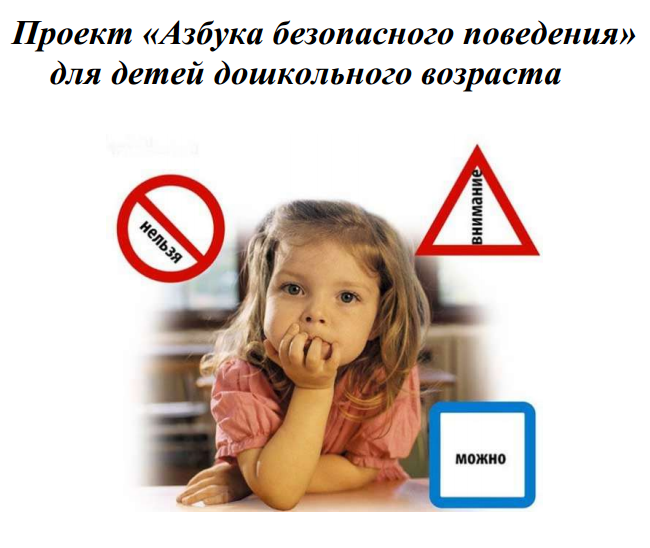                                                                    с. Тахтоямск         2021гАннотация Предлагаемый  проект  –  результат практико-ориентированной работы по физическому развитию детей дошкольного возраста в области  безопасного здоровьесбережения.В сборник включены  педагогические  беседы, педагогические образовательные ситуации,  способствующие  успешной социализации дошкольников, указаны цели и правила, которые ребёнок должен не только освоить, но и выполнять,  учтены интересы и потребности родителей.Пояснительная записка. Одной из интересных форм работы в детском саду является работа с использованием метода проектной деятельности проект «Азбука безопасности»  -социальный проект. Социальный проект  –  это деятельность, направленная на результат, который получается при решении той или иной социальной проблемы. Тип проекта (практико-ориетированнный) рассматривает опережающее  развитие как постановку перед ребенком целей и задач на интеллектуальное и социальное самообучение. Это позволяет создать систему мотивации для саморазвития личности ребенка, привить системный позитивный образ мышления, развить способность ребенка оценивать последствия поступков и влияние привычек на качество жизни, и наконец, получать удовольствие от развития собственных талантов и склонностей. В данном проекте социально значимой проблемой является безопасное проведение детей и профилактика детского травматизма. Актуальность проблемы: Основы безопасности  –  один из наиболее актуальных вопросов для любого возраста. Детей этому следует учить, начиная с самого детства. Современные дети растут в мире высоких технологий развивающиеся стремительно и бесповоротно. Социальное образование начинается со знакомства объектами ближайшего окружения, с которыми ребенок сталкивается каждый день. Каким стал опасным окружающий мир. Ведь если опираться на статические данные, то мы увидим, насколько современный мир опасен для маленького человека.Одной из главных задач в работе любого педагогического коллектива является формирование навыков и умений поведения детей дошкольного возраста в быту через игровую деятельность.Эта проблема актуальна для ДОУ, так как воспитанники при не умелом поведении в помещениях детского сада, на игровой спортивной площадках, могут принести вред своему здоровью и поэтому важной задачей в работе ДОУ является —охрана жизни и здоровья детей, она ставит дошкольное учреждение перед необходимостью систематизации работы по таким направлениям, как предвидеть, научить, уберечьОгромную роль в социальном образовании детей дошкольного возраста играет практическая, деятельность в условиях окружающей жизни. Изучать их можно в процессе  проектно  –  исследовательской деятельности. Ведь в процессе детского исследования ребенок получает конкретные познавательные навыки: учится наблюдать, рассуждать, прогнозировать результат, экспериментировать, сравнивать, анализировать, делать выводы и обобщения, словом развивает познавательные способности.Проектный метод формирования у детей навыков личной безопасности способствует развитию собственной познавательной активности, творческих способностей, мышления, воображения, фантазии, коммуникативных навыков; стимулирует развитие  самостоятельности и ответственности; воспитывает навыки адекватного поведения в различных неординарных ситуациях.Цель проекта:Формирование у детей осознанного выполнения правил поведения, обеспечивающих сохранность их жизни и здоровья в современных условиях улицы, транспорта, природы, быта.Задачи в работе с детьмиформировать знания детей о здоровом образе жизни, способствовать осознанию понятия «здоровый образ жизни»;формировать у детей сознательное и ответственное отношение к личной безопасности и безопасности окружающих;расширять и систематизировать знания детей о правильном поведении  при контактах  с незнакомыми людьми;закрепить у детей знания о правилах поведения на улице. Дороге, транспорте;развить основы экологической культуры ребенка и становление у него ценного и бережного отношения к природе;способствовать эмоциональному и благополучному развитию ребёнка-дошкольника;Прогнозируемый результат реализации проекта:Дети:осознанное отношение к вопросам личной безопасности и безопасности окружающих;проявление дисциплинированности, выдержки, самостоятельности в соблюдении правил поведения;умение предвидеть возможную опасность, находить способы избегать ее;знание правил безопасного поведения на улицах города.умение заботиться о своем физическом здоровье и соблюдать правила безопасности жизнедеятельности;умение выбрать адекватную модель поведения в различных  жизненных  ситуациях;умение организовать деятельность в соответствии с правилами безопасного для себя и окружающих поведения в «типичных» ситуациях;способность действовать в экстремальных ситуациях в соответствии с усвоенными правилами на дороге;представления о возможных негативных последствиях для других людей своими неосторожными действиями.Задачи по Правилам безопасного поведения с учетом возраста детейДля детей 3-4 летБезопасное поведение в природе:•  Формировать представления о простейших взаимосвязях в живой и неживой природе;•  Знакомить с правилами поведения в природе (не рвать без надобности растения, не ломать ветки деревьев, не трогать животных и др.).Безопасность на дорогах:•  Расширять ориентировку в окружающем пространстве;•  Знакомить детей с правилами дорожного движения;•  Учить различать проезжую часть дороги, тротуар, понимать значение зеленого, желтого и красного сигналов светофора;•  Формировать первичные представления о безопасном поведении на дорогах (переходить дорогу, держась за руку взрослого);•  Знакомить с работой водителя.Безопасность собственной жизнедеятельности:•  Знакомить с источниками опасности дома (горячая плита, утюг и др.);•  Формировать навыки безопасного передвижения в помещении (осторожно спускаться и подниматься по лестнице, держась за перила, открывать и закрывать двери, держась за дверную ручку);•  Формировать умение соблюдать правила в играх с мелкими предметами (не засовывать предметы в ухо, нос; не брать их в рот);•  Развивать умение обращаться за помощью к взрослым;•  Формировать навыки безопасного поведения в играх с песком, водой, снегом.Для детей 4-5 летБезопасное поведение в природе:•  Продолжать знакомить с многообразием животного и растительного мира, с явлениями неживой природы;•  Формировать элементарные представления о способах взаимодействия с животными и растениями, о правилах поведения в природе;•  Формировать понятия: «съедобное», «несъедобное», «лекарственные растения»;•  Знакомить с опасными насекомыми и ядовитыми растениями.Безопасность на дорогах: •  Развивать наблюдательность, умение ориентироваться в помещении и на участке детского сада, в ближайшей местности;•  Продолжать знакомить с понятиями «улица», «дорога», «перекресток», «остановка общественного транспорта» и элементарными правилами поведения на улице. Подводить детей к осознанию необходимости соблюдать правила дорожного движения; •  Уточнять знания детей о назначении светофора и работе полицейского;•  Знакомить с различными видами городского транспорта, особенностями их внешнего вида и назначения («Скорая помощь», «Пожарная», Машина МЧС, «Полиция», трамвай, троллейбус, автобус);•  Знакомить со знаками дорожного движения «Пешеходный переход», Остановка общественного транспорта»;•  Формировать навыки культурного поведения в общественном транспорте.Безопасность собственной жизнедеятельности:•  Знакомить с правилами безопасного поведения во время игр;•  Рассказывать о ситуациях, опасных для жизни и здоровья;•  Знакомить с назначением, работой и правилами пользования бытовыми электроприборами (пылесос, электрочайник, утюг и др.);•  Закреплять умение пользоваться столовыми приборами (вилка, нож), ножницами;•  Знакомить с правилами езды на велосипеде;•  Знакомить с правилами поведения с незнакомыми людьми. Рассказывать детям о работе пожарных, причинах возникновения в и правилах поведения при пожаре.Для детей 5-6 летБезопасное поведение в природе: •  Формировать основы экологической культуры и безопасного поведения в природе;•  Формировать понятия о том, что в природе все взаимосвязано, что человек не должен нарушать эту взаимосвязь, чтобы не навредить животному и растительному миру;•  Знакомить  с явлениями неживой природы (гроза, гром, молния, радуга), с правилами поведения при грозе;•  Знакомить детей с правилами оказания первой помощи при ушибах х насекомых.Безопасность на дорогах:•  Уточнять знания детей об элементах дороги (проезжая часть,  пешеходный переход, тротуар), о движении транспорта, о работе светофора;•  Знакомить с названиями ближайших к детскому саду улиц и улиц, на которых живут дети;•  Знакомить с правилами дорожного движения, правилами передвижения пешеходов и велосипедистов;•  Продолжать знакомить с дорожными знаками: «Дети», «Остановка трамвая», «Остановка автобуса», «Пешеходный переход», «Пункт первой медицинской помощи», «Пункт питания», «Место стоянки», «Въезд запрещен», «Дорожные работы», «Велосипедная дорожка».Безопасность собственной жизнедеятельности:•  Закреплять основы безопасности жизнедеятельности человека. Продолжать знакомить с правилами безопасного поведения во время игр в разное время года (купание в водоемах, катание на велосипеде, на санках, коньках, лыжах и др.);•  Расширять знания об источниках опасности в быту и закреплять навыки безопасного пользования бытовыми предметами;•  Уточнять знания детей о работе пожарных, о причинах пожаров, об элементарных правилах поведения во время пожара. Знакомить с работой  службы спасения  –  МЧС Закреплять знания о том, что в случае необходимости взрослые звонят по телефонам «01», «02», «03»;•  Формировать умение обращаться за помощью к взрослым;•  Учить называть свое имя, фамилию, возраст, домашний адрес и телефон.Для детей 6 - 7 летБезопасное поведение в природе:•  Формирование основы экологической культуры;•  Продолжать знакомить с правилами поведения на природе;•  Знакомить с Красной книгой, с отдельными представителями животного и растительного мира, занесенных в нее;•  Уточнять и расширять представления о таких явлениях природы, как гроза, гром, молния, радуга, ураган, знакомить с правилами поведения человека в этих условиях.Безопасность на дорогах:•  Систематизировать знания детей об устройстве улицы, о дорожном  движении. Знакомить с понятиями «площадь», «бульвар», «проспект»;•  Продолжать знакомить с дорожными знаками  –  предупреждающими, запрещающими и информационно-указательными;•  Расширять представления детей о ГИБДД;•  Воспитывать культуры поведения на улице и в общественном транспорте;•  Развивать свободную ориентировку в пределах ближайшей к детскому саду местности. Формировать умение находить дорогу из дома в детский сад на схеме местности.Безопасность собственной жизнедеятельности:•  Формировать у детей  представления о том, что полезные и необходимые бытовые предметы при неумелом обращении могут причинить вред и стать причиной беды (электроприборы, газовая плита и пр.);•  Подвести детей к пониманию необходимости соблюдать меры предосторожности, учить оценивать свои возможности по преодолению опасности;•  Формировать у детей навыки поведения в ситуациях: «один дома», «потерялся», «заблудился»;•  Формировать умения обращаться к взрослым за помощью;•  Расширять знания детей о работе МЧС, пожарной службы, службы скорой помощи;•  Закреплять умения называть необходимые данные о себе.Картотека бесед к проекту: «Азбука безопасного поведения»Раздел «Безопасность собственной жизнедеятельности»№ 1 - «Гололед»№ 2 - «Осторожно! Сосульки (снег с крыш)»№ 3 - «Как песок может стать опасным»№ 4 – «Зимой на горке»№ 5- «Зимние дороги»№ 6 – «Пожар»№ 7 – «Осторожно - электроприборы»№ 8 – «Кухня не место для игр»№ 9 – «Не влезай на высокие предметы»№ 10 – «Пожар в квартире»№ 11 – «Не играй со спичками, это опасно»№ 12 – «Не выглядывай в открытое окно»№ 13 – «Правила личной гигиены и безопасности в общественных местах»№ 14 - «Не отравляй себя никотином»№ 15 – «Не отравляй себя наркотическими веществами»Раздел «Бережем свое здоровье»№ 16 – «Не ешь снег и сосульки» № 17 – «Как был наказан любопытный язычок»№ 18 –  «Как вести себя в жару»№ 19- «Морозы жестокие в этом году»№ 20 - «Умывайся утром и вечером»№ 21 – «Следи за осанкой, держи спину ровно»№ 22 – «Мы порядком дорожим – соблюдаем свой режим»№ 23– «Опасность на подокойнике»№ 24– «Витамины в жизни человека»Раздел «Безопасность на дорогах и улицах»№ 25 - «Где можно играть и где нельзя»№ 26 - «Опасности на улице и во дворе»№ 27 –«Опасные ситуации на улице и во дворе»№ 28 – «Правила поведения в общественном транспорте»№ 29 – «Мой друг - светофор»№ 30- «О правилах кошке расскажем немножко»Раздел «Безопасное поведение в детском саду»№ 31 – «Дежурство по столовой»№ 32 – «Мы любим трудиться»№ 33 – «Как вести себя во время проведения подвижных игр»№ 34 – «Мы любим праздники в д/саду»№ 35 – «Как вести себя в группе»№ 36 – «Передвигаемся по д/саду»№ 37 -  «Игры на модулях»№ 38 – «Правила безопасного поведения детей в групповых помещениях»№ 39 – «Правила безопасного поведения при одевании в раздевалке»№ 40 – «Правила безопасного поведения детей при приеме пищи»№ 41 – «Охрана жизни и здоровья при обращении со столовыми приборами» № 42  –  «Правила безопасного поведения при работе в уголке природы и трудовой деятельности»№ 43  -  «Охрана жизни и здоровья при работе с принадлежностями по изобразительной деятельности»№  44  –  «Правила поведения при играх с мелким конструктором, мозаикой, материалом для развития мелкой моторики»№  45  –  «Правила безопасного поведения в музыкальном, спортивном зале и в медицинском кабинете»№ 46 –  «Правила поведения при пользовании иглой, ножницами, спицами, крючком»Раздел «Безопасный отдых на природе»№ 47 – «Не играй с бродячими животными» № 48 –  «Насекомые - польза и вред»№ 49 - «Безопасность при общении с животными»№ 50 – «Не собирай незнакомые грибы»Беседа №1.Тема: «Гололед»Цель: знать правила безопасности в зимнее время- в гололед; уметь по картинкам определять опасную ситуацию; описывать ее, и правила, которые надо соблюдать, чтобы не получить травму и не  погибнуть.Материал: картинки – знаки с изображением гололедицы.Ход беседы:Воспитатель читает детям стихотворение «Гололед»:Подморозило с утра,Нет вчерашнего тепла,На дорогах гололед, И машины все несет.Тротуары, как каток, Сделать бы еще шажок,Но подошва подвела-Очень скользкая она.Сколько бед от гололеда! Есть для дворников работа-Соль насыпать и песок,Чтоб пройти прохожий мог.Беседа о гололеде. Объяснение слова «гололед».3.  Вопросы к детям:-Какая зимняя погода способствует образованию гололеда?-Почему в гололед происходит много аварий на дорогах?-Почему в гололед люди часто получают травмы?-Как обезопасить себя в гололед?-Какие дорожные службы и как помогают людям в гололед?4.  Рассматривание картин-  знаков гололедицы, предложить детям определить, о чем предупреждает знак, и что не надо делать, как предупредить получение травмы зимой в гололед?Запомнить правила:-не толкаться, не бегать, не играть на скользкой дороге,не подставлять подножки товарищам, не бороться, идти осторожно, не кататься;-если кто-то упал, помочь подняться, звать на помощь взрослого!5.Задание:На улице - помочь дворнику посыпать скользкие дорожки песком.Беседа №2.Тема: «Осторожно сосульки  /снег с крыши/»Цель:  дать знания о том, что сосульки могут быть опасны для человека  (если упадут с крыши- травма и вспомнить,если облизывать или есть- ангина); учить уберечься от сосулек в конце зимы  -  начале весны, подчиняться правилам безопасности, уметь предвидеть опасность.Материал: иллюстрации «Капель», логическая картина «Как Вася заболел?» Ход беседы: 1.Отгадайте!   -Я прозрачна, как хрусталь,С крыши я зимой свисаю.Только очень, очень жаль,Что в тепле я быстро таю.(Сосулька)2.Рассматривание сюжетных картин и беседа по ним.Попросить рассмотреть картинки и рассказать, что на них изображено. Обсудить с детьми, чем может быть опасна та или иная ситуация. Чем опасны сосулька или обледенелые комья снега, которые сбрасывают с крыши? А как поступить правильно, как можно оградить себя от опасности?Попросить детей вспомнить случаи из жизни, когда кто-  либо пострадал в подобных ситуациях. Попросить детей подумать, какие меры предосторожности можно принять, чтобы предупредить окружающих об опасных зонах. Вместе прийти к выводу, что такие зоны необходимо оградить. Придумать различные виды ограждений: веревка с красными флажками,    деревянные или металлические заграждения, щиты или заборы.ПРАВИЛА! Напомнить детям, что ни в коем случае нельзя:- Играть там, где с крыши свисают сосульки или может упасть снег!- Подходить и трогать свисающие сосульки!- Нельзя сосать и есть сосульки!- Не кидайся сосулькой или снегом!- Будь внимательным и наблюдательным!- Умей заранее предвидеть опасность и избегать ее!- Помимо собственной безопасности, заботиться о безопасности других (например, взять за руку и отвести подальше от опасного места малышей)!3.Напоминание детям о том, что нельзя облизывать и есть сосульки.С крыши свесилась сосулька, С виду вкусный леденец!Заработает ангину.Если съест ее глупец!4. Игра на развитие общей моторики «Сосулька»Вниз головой висит сосулька,  - Руки опущены вниз, пальцы рук смыкают домиком.От солнца насморк у нее.  - трогают себя за нос.То от тепла она заплачет,  - собирают «слезы» в ладонь.То платьице ушьет свое.     - проводят руками по телу сверху вниз, горизонтальным движением «обрезают» длину.Придет мороз- заледенеет,  - обнимают себя руками, дрожатНемного за ночь подрастет,  - Руки вытягивают вверх, встают на носочкиОкрепнет телом, потолстеет,   - руки округляют по бокам.Тяжелой станет-  упадет.  - приседают.5.Задание:На улице - помочь дворнику посыпать скользкие дорожки песком.Беседа №3.Тема: « Как песок может стать опасным»Цель:  показать ребенку игры с песком и предупредить его, что играть с ним небезопасно: нужно быть внимательным и следить, чтобы песок не попал в глаза, рот, нос, одежду, голову.Материал: 2 куклы - Неумейки, доктор Айболит, игрушки и пособия для игры с песком.Ход беседы: Приходят 2 куклы-  Неумейки. Играют с песком и все время балуются: кидаются в друг друга    песком и попадают в глаза (Приходится обращаться к доктору Айболиту и лечить их); копают ямку  слишком резво и попадают на голову и пачкают волосы-приходится мыть; захотели посмотреть, как течет сухой песок, поднимая руки слишком высоко и попали песком в рот, в нос (а в песке могут жить микробы- можно заболеть или задохнуться),  запачкали одежду друг друга-  вся одежда в песке, грязная. И другие ситуации.Дети обсуждают каждый раз ситуацию и делают выводы  (учат Неумеек)–  как надо правильно вести себя, чтобы не приключилась беда,  и запоминаютПРАВИЛА:-Не кидаться  песком, не разбрасывать его, играть осторожно, не поднимать руки с песком высоко, надо копать и строить из песка спокойно, аккуратно, не толкаться в песочнице и возле песочницы, не разбрасывать игрушки и пособия для игр с песком, пользоваться ими бережно.-Ни в коем случае не три грязными (после игр с песком) руками глаза, лицо, вымой сначала руки.А если все-  таки попал песок в глаза, уши,  нос или  рот,  вымой их  быстрее водой, и обязательно скажи об этом  взрослым (воспитателю).Беседа №4.Тема: «Зимой на горке»Цель: учить детей подчиняться правилам поведения при катании с горки; Развивать выдержку и терпение- умение дожидаться своей очереди; выработать желание избегать травмоопасных ситуаций.Ход беседы: 1.Беседа о зимних забавах и играх, об их пользе для здоровья.2.Обсуждение ситуаций правильного и неправильного поведения детей на горке по иллюстрации или картине.3.Игра (словесная) «Хорошо- плохо».Дети оценивают ситуации, предложенные воспитателем, и обосновывают свою оценку в процессе общего обсуждения.3. Рассматривание санки-ледянки и обычных санок.4.Сформировать ПРАВИЛА:-Кататься на горке только на санках-ледянках, а не на обычных санках;-Подниматься на горку только по ступенькам;-Не подниматься по скользкому скату горки и с боков;-Не кататься стоя, а только сидя;-Не толкать, не цепляться за товарищей;- Соблюдать очередность;-Не спрыгивать с горки; -Не стой на верхней площадке, а сразу садись и осмотрись;-Не поднимайся на горку и не катайся с игрушками и с предметами в руках;-Прокатился, быстрее вставай и уходи, т.к. следом за тобой скатится другой и может сбить тебя;-Не спускайся с горки, пока не встал и не ушел с дороги предыдущий ребенок;-Не балуйся, не борись, не подставляй ножку ни на горке, ни около горки;-Не сбегай по скату;-Не кидайся снегом в сторону горки.Беседа №5.Тема: «Зимние дороги»Цель:  расширить знания детей о правилах поведения на улице, дороге в зимнее время. Дать детям знания о том, что зимой дороги скользкие и водители не могут быстро остановить транспортное средство. На скользкой дороге машины  и автобусы даже после торможения какое-  то время скользят вперед. Воспитывать умение сдерживать себя, быть внимательными, не играть на дороге.Ход беседы: Рассматривание сюжетных картин с изображением зимних дорог, улиц.. Объяснение слов:«Снегопад»,«Гололед» (  Слой плотного стекловидного льда (гладкого или слегка бугристого), образующийся на растениях, проводах, предметах, поверхности земли в результате намерзания частиц осадков (переохлаждённой мороси, переохлаждённого дождя, ледяного дождя, ледяной крупы, иногда дождя со снегом) при соприкосновении с поверхностью, имеющей отрицательную температуру. Продолжается обычно несколько часов, а иногда при мороси и тумане - несколько суток.) «Гололедица»  (Слой бугристого льда или обледеневшего снега, образующийся на поверхности земли вследствие замерзания талой воды, когда после оттепели происходит понижение температуры воздуха и почвы).Объяснить, чем они отличаются (В отличие от гололёда, гололедица наблюдается только на земной поверхности, чаще всего  на дорогах, тротуарах и тропинках. Сохранение образовавшейся гололедицы может продолжаться много дней подряд, пока она не будет покрыта сверху свежевыпавшим снежным покровом или не растает полностью в результате интенсивного повышения температуры воздуха и почвы), чем опасны для водителя и пешехода.3. Беседа о правилах поведения на дороге и улице в зимних условиях:* в гололедицу  (На дорогах скользко. Вполне можно упасть. Водителю трудно остановить машину (автобус). В такую погоду надо быть  очень осторожным. Нельзя перебегать перед близко идущим транспортом, так как водитель, если даже затормозит, машина будет на скользкой дороге передвигаться какое  -  то время дальше. Надо терпеливо ждать, когда проедут машины. А если на переходе есть светофор, надо дождаться зеленого сигнала светофора, посмотреть, все ли машины успели притормозить, и только после этого спокойно переходить дорогу.); *в снегопад  (Стекло машины залеплено снегом и водителю плохо видно пешеходов и светофор).4.Беседа-Поднимите руки те, кто любит зиму. В какие игры вы любите играть зимой? (Ответы детей)-А хотите послушать, как мишка играл зимой?5.Чтение стихотворенияСкрылись под снегом газоны с травой.Скользко машинам на мостовой,Льдом затянуло русло реки,Плюшевый мишка встал на коньки.-Только катается не на катке…Вышел на улицу с клюшкой в руке.Долго ли, дети, здесь до беды?Есть для хоккея катки и пруды.Только ботинки с коньками надень,Лед будет петь под коньками весь день.-А мостовая- опасный каток.Нужно во двор возвращаться, дружок.-Ребята, объясните мишке, почему нельзя кататься на мостовой? (Ответы детей)Беседа №6.Тема «Пожар»Цель:  научить детей совершать правильные действия при пожаре.  Формировать общественное сознание гражданской позиции о том, что беспечность может привести к пожару. Воспитывать в детях чуткость, сострадание, взаимопомощь.Оборудование:  плоскостное изображение домика, игрушки или картинки с изображениями зайчонка и бельчонка, зайчихи.Предварительная работа:  рассматривание иллюстраций по пожарной безопасности и чрезвычайным ситуациям, конкурс рисунков на тему: «Осторожно, огонь!», дидактические игры, сюжетно-ролевая игра «Мы  -  пожарные», отгадывание загадок, разучивание стихотворений.Словарная работа: пожарные, электроплита, лестница, огонь, опасность.Ход беседы: Отгадайте!: Без рук, без ног, а на гору быстро ползет. (Огонь.) О чем эта загадка? От чего происходят пожары? Можно ли оставлять включенным утюг? Телевизор? Электроплиту?Сегодня мы с вами послушаем и посмотрим сказку о том, как и от чего случился пожар у зайчихи.Показ настольного театра с речевым сопровождением сказки.Жили в лесу зайчонок и бельчонок. Один раз, как обычно, утром они отправились в лес на прогулку. Друзья бегали, играли, догоняли друг друга.Вдруг они учуяли запах дыма. Друзья быстро побежали к месту, откуда шел запах. Беда случилась у тетушки зайчихи. Из окна её дома и из всех щелей валил дым. Она включила электроплиту, чтобы приготовить борщ, а сама пошла в огород за овощами. Плита нагрелась, дунул в окошко ветерок, шторка коснулась плиты и загорелась. Зайчиха звала на помощь. Двое друзей знали, как надо быстро действовать, чтобы не сгорел весь дом. Физминутка :Скок-поскок! Скок-поскок!Прыгнул зайка на пенек.Зайке некогда играть:надо всех на помощь звать.Лапки вверх, лапки вниз,на носочки подтянись!Лапки ставим на бочок,на носочках скок-скок-скок!Зайчонок побежал вызывать пожарных и звать на помощь, а бельчонок освободил тетушку, нашел лестницу. Услышав крики о помощи, прибежали звери и начали тушить пожар. Кто-то носил воду, кто-то подавал ведра, а бельчонок, стоя на лестнице, тушил огонь, поливая его водой. Когда приехала пожарная машина, огонь уже был потушен.Понравилась вам сказка? О  чем эта сказка? Какие правила поведения при возникновении пожара вы знаете?  Очень давно люди научились добывать огонь. И сегодня без него не обойтись: он согревает, кормит нас. Но когда забывают об осторожном обращении с огнем, он становится опасным. Ребята, не играйте и не шутите с огнем! Будьте осторожнымиБеседа №7.Тема «Осторожно – электроприборы!»Цель:  Закрепить представление об электроприборах, и правила поведения во время возгорания.Ход беседы: Мне сегодня сказали что электроприборы, которые находятся у нас дома, могут быть опасными. Давайте с этим разберёмся!Вспомните и назовите, какие электрические приборы есть у вас дома! (Дети перечисляют)Вот как много электроприборов мы перечислили! Но это ещё не все приборы, которыми оснащены наши квартиры. Мы забыли сказать об электрических лампах в светильниках: люстрах, торшерах, настольных лампах и ночниках.Электрический ток бежит по проводам и заставляет работать все эти приборы. Электрический ток  –  наш помощник! Ведь если его не будет, мы не сможем ни посмотреть телевизор, ни высушить волосы феном, ни послушать музыку. Но электрический ток может быть опасным и даже вызвать пожар.А кто знает, что такое пожар? А что может стать причиной пожара?Да, ребята, ещё причиной пожара становится наша забывчивость, невнимательность, торопливость, например оставленный включенный утюг, электрочайник, телевизор. А что будет, если не выключить утюг или телевизор?Правильно, поэтому, выходя из дома, нужно не спеша пройти по всем комнатам, зайти на кухню. Выключить из розеток все электроприборы, погасить всюду свет.Ребята, а кто знает, что надо делать, если загорелся телевизор?Ребята, ни в коем случае не заливайте включённый телевизор водой, может ударить током! Ведь вода проводит электричество! Сначала выньте вилку из розетки, а затем набросьте на телевизор толстую негорючую ткань и вызывайте поскорее пожарных, позвонив по телефону 01. Чётко и точно назовите свой адрес: улицу, номер дома и квартиры.Правила:Никогда не трогайте провода и сами электроприборы мокрыми руками и не подключайте к одной розетке сразу несколько приборов. А если вы почувствовали запах горелой резины, увидели задымившийся проводок или заметили, что розетка или вилка при работе нагревается, немедленно скажите об этом взрослым. Всё это может привести к пожару! Как уберечься от удара электрическим током.1. Для избежания поражений электрическим током запрещается засовывать в розетки пальцы и посторонние предметы. 2. Запрещается самостоятельно подключать электроприборы. Использовать их можно только под присмотром взрослого. 3. В случае возгорания электроприборов нельзя тушить их водой.Беседа №8.Тема «Кухня – не место для игр»Цель: Познакомить детей с опасными предметами, находящимися на кухне.Ход беседы: Ребята, говорят, что на кухне нельзя играть. Правда это или нет? А почему?Правильно, кухня  –  это место, где мама или бабушка готовят пищу. На кухне есть электрическая или газовая плита. На ней варят каши и супы, жарят мясо и пирожки, готовят рагу из овощей. На плите стоят кастрюли  с горячими супами, бульонами, кипят чайники, на раскалённой сковороде жарят котлеты.Вы можете нечаянно прикоснуться к горячим предметам и обжечься. Ещё хуже, если вы прольёте на себя горячий суп или чай. Пробегая возле окна, вы можете случайно задеть занавеску, а если та коснётся горящего газа, то вспыхнет, и на кухне может возникнуть пожар! Ребята, назовите опасные горячие предметы, которые есть на кухне. Вот молодцы, много предметов знаете!А ещё на кухне много предметов, служащих источником огня. Расскажите о них.Верно! Чтобы зажечь конфорку газовой плиты, чиркают спичками, зажигалкой. Кстати, продукты сгорания бытового газа очень вредны! Лучше их не вдыхать, а готовить пищу нужно, держа форточку открытой.Какие горячие предметы есть на кухне? Правильно! Чайники, кастрюли, сковороды. Если на сильно разогретую сковороду налить масло, то оно может вспыхнуть.Правила:На кухне вас подстерегают немало опасностей. Поэтому лучше играть с любимыми игрушками в детской комнате, а в подвижные игры с друзьями  –  на свежем воздухе, детской площадке.Беседа №9.Тема «Не влезай на высокие предметы»Цель:  Учить ориентироваться в пространстве, формировать сознательное отношение к своему здоровью.Ход беседы:Игровая ситуация: из модулей или кубиков  построить башню-лесенку. Котенок Рыжик взобрался на самый верх, не может слезть, волнуется, падает, плачет. Дети его успокаивают. Зачем, Рыжик, ты залез так высоко? Ты еще маленький, тебе трудно достать игрушку. Нужно попросить взрослых. Ребята, нельзя влезать на стол, шкаф, окно и другие предметы, потому что можно упасть. (Полынова В. К. «ОБЖ детей дошкольного возраста. Планирование работы. Беседы. Игры», стр. 156)Правила: Не влезай на высокие предметы – это опасно для здоровья.Беседа №10.Тема «Пожар в квартире»Цель:  Познакомить детей с правилами пожарной безопасности и как вести себя во время пожара.Ход беседы: Поговорить с вами о пожаре. Скажите, почему может возникнуть в квартире пожар? Правильно, забыли выключить электроприборы, неисправная электропроводка, незатушенная сигарета, детские шалости со спичками, зажигалкой.Ребята, что надо делать, если возник пожар?Если дома есть взрослые, надо скорее бежать к ним за помощью! А если дома никого нет?Правильно, надо вызывать бригаду пожарных. Для этого надо набрать по телефону 01. Запомните этот номер. Говорить по телефону нужно чётко, ясно указать свой адрес: улицу, номер дома и квартиры, этаж. А вы знаете свой адрес?Самое главное, не паникуйте, не бегайте зря по  квартире и не пытайтесь сами потушить огонь. Вызвав пожарных, плотно захлопните дверь в квартиру и бегите на улицу. Постарайтесь сообщить о пожаре соседям.Правила поведения при пожаре:Никогда не распахивайте настежь окна и двери в квартиру, где возник  пожар, этим вы увеличите тягу, и огонь станет сильнее.Не тушите водой включённые в сеть электроприборы, вас может ударить током! Вилки электроприборов нужно сначала вынуть из сети.Во время пожаров очень опасен не только огонь, но и дым. В современных квартирах большая часть мебели изготовлена из химических веществ, которые при горении выделяют ядовитые газы. Достаточно два-три раза вдохнуть такой ядовитый дым, и можно потерять сознание. Поэтому сразу обмотайте лицо мокрым полотенцем или платком и передвигайтесь по квартире пригнувшись, поскольку внизу ядовитого газа меньше. Но главное – побыстрее покиньте горящую квартиру!Беседа №11.Тема «Не играй со спичками, это опасно»Цель:  Дать понятие о том, какую опасность таят в себе спички; воспитывать у детей чувство самосохранения.Ход беседы:Посмотрите, у меня в руках спичечный коробок. Как вы думаете, моей жизни будет что – либо угрожать, если я просто положу коробок со спичками в карман моей одежды, просто буду его держать? У вас дома есть  спички? Где они хранятся?  Для чего нужны спички? Можно ли их зажигать детям? Что может случиться? «Я спичек коробок нашёл и высыпал их на стол. Хотел устроить фейерверк – все полыхнуло, свет померк! Не помню больше ничего! Лишь пламя жжет меня всего… Я слышу крики, шум воды… как много от огня беды! Не играй, дружок, со спичкой! Помни ты: она мала, но от спички-невелички может дом сгореть дотла!Правила: Нельзя играть со спичками и зажигалками. Это – одна из причин пожара!Беседа №12.Тема «Не выглядывай в открытое окно»Цель:  Обучать детей правильному поведению в различных ситуациях. Воспитывать чувство самосохранения, чувство опасности.Ход беседы:Игровая ситуация. Котенок рыжик залез на подоконник и выглядывает в окно. Обратить внимание детей на этот момент. Что ты делаешь, Рыжик? Выглядывать в открытое окно квартиры или балкон опасно.  Можно нечаянно упасть вниз и разбиться.  Наши ребята, Рыжик, знают, что нельзя вставать на подоконник, выглядывать в открытое окно. Чем опасно открытое окно? Разрешают ли родители детям самим открывать окно и выглядывать из них, одним выходить на балкон и играть там?Правила: «Выйдешь на балкон  –  так знай: там на стулья не вставай, это может быть опасно. Падать сверху так ужасно!»Беседа №13.Тема «Правила личной гигиены и безопасности в общественных местах»Цель:  Обучать детей  правилам личной гигиены. Воспитывать чувство самосохранения, чувство опасности.Ход беседы:Правила личной гигиены в общественных местах. 1. В общественных местах строго запрещается: Брать в рот грязные руки. Лизать витрины, прилавки, стекла в транспорте; Засовывать в рот билеты. Обниматься, целоваться с посторонними людьми 2. При посещениях туалета стараться как можно меньше прикасаться к окружающим стенам и т.п. После посещения старательно вытереть руки 3. Ни в коем случае не брать еду из рук посторонних людей. 4. После нахождения в общественном месте старательно вытереть руки. Правила безопасного поведения в культурно-массовых местах. Если, находясь в культурно-массовом месте, группа движется, то обязательно построиться в колонну по двое; если стоит  -  можно встать полукругом вокруг руководителя или экскурсовода. В руках не должно быть никаких предметов или игрушек (все необходимое находится у взрослого) В культурно-массовых не разрешается: · громко разговаривать, · носиться по помещению, · отдаляться от группы, · уходить с посторонними людьми, · трогать руками витрины, экспонаты и т.п., · сорить, · мешать другим людям, · принимать подарки от посторонних. При возникновении каких-либо трудностей обязательно обратиться к воспитателю. Соблюдать правила дорожного движения, правила этикета и правила личной гигиены.Беседа № 14Тема «Не отравляй себя никотином»Цель:  Провести профилактику употребления  никотина среди детей; расширить представления детей о негативном влиянии  никотина  на тело и мозг человека; формировать отрицательное отношение к  никотину; пробуждать в детях чувство собственного достоинства и уважительное отношение к себе; побуждать к саморазвитию, самосовершенствованию; развивать стойкие позитивные интересы; пропагандировать здоровый образ жизни.Ход беседы:Люди начинают курить в молодом возрасте, чтобы казаться окружающим старше, круче, взрослее. Конечно, это ужасно глупо, потому, что курить и быть взрослыми  –  это не одно и то же. Но…они считают, что если детям курить нельзя, а взрослым можно, то закурив, ты сразу превратишься из ребенка во взрослого.Если еще один смешной и глупый миф, о том,  что курение доставляет удовольствие и снимает стрессы. При первых попытках табакокурения возникает кашель, часто со рвотой – это организм стремиться удалить попавший в легкие дым и спастись от отравления. Разве рвота и кашель может доставлять удовольствие? Если человек продолжает травиться никотином, то через некоторое время, его организм привыкает, и неприятные ощущения при курении исчезают. Зато появляются неприятные ощущения, когда человек не курит. А все дело в том, что организм нуждается в отраве, к которой его приучили. Поэтому доза отравы требуется чаще и больше. И, закуривая, человек получает удовольствие не от сигареты, а от того, что исчезает неприятные ощущения (которые он сам себе создал). Это похоже на то, как если бы ходил в тесных туфлях, которые сильно тебе трут, а снял их и получил от этого удовольствие! Но зачем было добровольно надевать эти «тесные туфли»?!Все люди начиная курить полагаются , что в любой момент смогут бросить эту привычку. Но, как правило, человек даже не замечает, что у  него сформировалась зависимость организма от табака, в результате, поверив в глупую сказку о том, что курение делает тебя взрослее или круче, ты навсегда приобретаешь: кашель, болезни, неприятный запах, денежные расходы, постоянную зависимость. И, главное, объективно  –  никакого удовольствия! То удовольствие, которое курильщики получают, затягиваясь дымом, некурящие получают постоянно без всяких хлопот.Правила:Помните: никотин – вредит вашему здоровью!Беседа №15.Тема «Не отравляй себя наркотическими веществами»Цель:  Провести профилактику употребления наркотических веществ среди детей; расширить представления детей о негативном влиянии психотропных веществ на тело и мозг человека; формировать отрицательное отношение к наркотикам; пробуждать  в детях чувство собственного достоинства и уважительное отношение к себе; побуждать к саморазвитию, самосовершенствованию; развивать стойкие позитивные интересы; пропагандировать здоровый образ жизни.Ход беседы:У человечества есть «внешние» враги: войны, эпидемии, стихийные бедствия. Эти враги уносят жизни сотен тысяч людей. Но есть враги намного страшнее-«внутренние». Это так называемые пороки общества: курение и пьянство, наркомания. От этих врагов ежегодно погибает гораздо больше людей. Наркомания  –  это болезненное влечение, пристрастие к тяжелым нарушениям физических и психических функций организма.Деградация личности в результате приема наркотиков наступает в 10-15 раз быстрее, чем то алкоголя. Очень быстро разрушается весь организм. Наркоманы недоживают не только до старческого, но даже до среднего возраста, умирая от передозировки, различных болезней, или кончая жизнь самоубийством. Излечиться от наркомании практически невозможно.Но если наркотики  –  такая страшная вещь и все об этом знабт, то  почему люди начинают их принимать? Потому, что некоторым людям  –  наркоторговцам  –  это приносит очень большие деньги.Схема вовлечения человека в наркотическую зависимость очень проста. Охота идет, в основном, на подростков и молодых людей. Твои ровесники «рекламируют» тебе какое-то вещество, которое дает «кайф» и предлагают бесплатно его попробовать. Если ты соглашаешься  –  ты уже пропал, потому, что зависимость от наркотических веществ возникает с 1-2 приемов. «Рекламщики» говорят о «кайфе» от приема наркотика и не говорят о боли и ужасе «ломки» наркомана, когда наркотика, у него нет. И вот, когда ты уже зависишь от наркотика, бесплатно его больше не дают! Теперь ты должен его купить и «ломка» заставляет тебя это делать. Если нет денег, наркоманы идут на любые преступления, начинают помогать распространять наркотики, лишь бы получить «дозу» и на недолгое время избавиться от боли.Вот так это просто. Наркоман –  вовсе не «крутой», а просто глупенькая «дойная корова» для нечистопротных наркодельцов.Правила:Помните: наркотики - гибель, мученическая смерть!Беседа №16.Тема: «Не ешь снег и сосульки!»Цель:  дать знания о том, что сосульки снег могут быть опасны для человека (если упадут с крыши- травма, если облизывать или есть- ангина); Материал:  логическая картина «Как Вася заболел?» Ход беседы: 1.Беседа-  Что значит быть здоровым? (значит быть сильным, бодрым, энергичным, не болеть)- Как мы должны заботиться о своем здоровье?(закаляться, гимнастика»2. Чтение рассказа «Гимнастика и простуда»(Т.А.Шорыгина «беседы о здоровье», с.4)3.Рассматривание сюжетных картин и беседа по ним.Попросить рассмотреть логическую картину «Как Вася заболел?» - Как вы думаете, ребята, почему заболел Вася?4.Обыгрывание проблемных ситуаций:«Первый снег во дворе, он похож на сахар, наверное такой же сладкий и вкусный, я его попробую»«Висят сосульки, как леденцы. Что ты сделаешь, попробуешь, такой леденец?»5. Чтение стихотворений:Я вам расскажу, ребята,Умные школьники и дошколятаЗдоровье свое всегда берегут, Снег и сосульки в рот не берут!С крыши свесилась сосулька, С виду вкусный леденец!Заработает ангину.Если съест ее глупец!6.Опыт со снегом (сосулькой)(побудить ребенка дать оценку опытнической деятельности и самостоятельно сделать вывод)Растопить снег(сосульку), процедить через ватный или марлевый фильтр.Беседа №17.Тема: «Как был наказан любопытный язычок»Цель: дать  детям знания о том, что железные предметы зимой очень опасны, что нельзя к ним прикасаться языком, губами и  голыми ручками;научить заботиться о своей безопасности, предупредить несчастный случай.Материал: сюжетная картина.Ход беседы: 1.Рассматривание и обсуждение сюжетной картины. Объяснение, почему так случается зимой с железными предметами. Придумывание рассказов. Показать (если это все-  таки случилось),    как помочь пострадавшему (с помощью чистого пальца или носового платка, осторожно отогревать предмет рядом с языком или губами, ни в коем случае не отрывать насильно)2.Помочь запомнить ПРАВИЛО:-  Никогда зимой не прикасайся язычком, губами и голыми руками к железным предметам! Они приклеятся и не оторвать.  Это очень опасно для здоровья.-Не отрывать с силой, если несчастье все- таки с тобой  случилось.-Звать на помощь взрослого, если с кем-  то из твоих товарищей произошло такое.3.Проведение опыта:Показать на улице, как мокрая тряпочка приклеивается  к    металлическому предмету и не отрывается.Беседа №18.Тема: «Как вести себя в жару»Цель:  учить детей без напоминания взрослых надевать головной убор (панамку, косынку и др.), закреплять умение правильно наливать воду из чайника в чашку, соблюдать правила нахождения на солнце, чтобы не перегреваться.Материал:  сюжетная картина с изображением 2 девочек -  одна сидит под «грибом», а вторая загорает под палящим солнцем и получила солнечный ожог. (Можно придумать и нарисовать другие картинки)Ход беседы: 1.Рассматривание картины. Вопросы к детям:-Что изображено на картинке?- Кто из девочек поступил правильно? Почему?- А что случилось со второй девочкой? Как это произошло?- Что нужно делать теперь?- А как мы ведем себя на улице в жару? -Что нужно делать, чтобы не случился солнечный удар? Солнечный ожог?2.Составление рассказов из жизненного опыта детей.3.Игра «Закончи предложение» -Чтобы не обидеть папу, Я одену с лентой…(шляпу). Неразлучные друзьяВеревка и прищепка.Не разлучные в жаруЯ и моя …(кепка)-Сильно солнышко печет?-Спрашиваю маму. Одеваю я в жару Белую …(панамку). 4. Повторить с детьми ПРАВИЛА:-На прогулку летом обязательно надевай легкий головной убор (шляпку, косынку, кепку, панамку)!-В жару пей больше жидкости- воды, морсов или соков!-Нельзя находиться долго на солнышке! Играть лучше в тени!-В жару носи легкую  одежду, которая защитит твои плечи, спину и грудь от солнечных ожогов. Носи в жару темные очки.-Не бегай босиком в жару по асфальту.-Не увлекайся в жару подвижными играми на солнцепеке: не доводи до того, чтобы тело было мокрым от пота.-Если вдруг почувствуешь слабость, головокружение или подташнивание, немедленно уходи в тень и скажи воспитателю о своем самочувствии.-Смотри за товарищами, не перегрелись ли они, не покраснели ли лицо и тело.Если замечаешь такое, пригласи их в тенек и скажи об этом воспитателю.Беседа №19Тема: «Морозы жестокие в этом году»Цель: учить правильно вести себя в морозную погоду.Ход беседы: Д/у «Какая зима»Рассматривание зимней одеждыБеседа о том, как можно уберечься от сильных холодов.В сильный мороз можно обморозить руки, если нет варежек. Что бы оказать первую помощь при обморожении, надо очень осторожно согреть руки своими теплыми руками, дыханием, можно потереть тихонечко шерстяной варежкой, а потом наложить ватно –  марлевую повязку. Рука будет постепенно отогреваться. Как вы думаете, что нужно делать, чтобы не обморозить руки или ноги?Запомнить правила:-В сильные морозы надо одеваться очень тепло-Нельзя без взрослых выходить на улицу-Нельзя оставаться на улице долго-Нельзя открывать дома и в садике окна.-Лицо смазывать специальным детским кремом от холода - «Морозко»-Попросить своих родителей обязательно проводить их до самой группы.Игра «Окажи помощь»Проиграйте с ребенком  некоторые ситуации, используя его любимые игрушки (зайчик, мишка, кукла) поупражняйте его в действиях по оказанию первой помощи.Беседа №20.Тема «Умывайся утром и вечером»Цель: Прививать детям правила личной гииены.Ход беседы: Поговорить с вами о личной гигиене.Скажите, сколько раз необходимо умываться? Правильно, дважды в сутки –  утром и вечером, человеку необходимо умываться и почистить зубы. Твоя кожа непрерывно работает: она выделяет токсины (ядовитые отходы организма), поглощает кислород из воздуха, регулирует температуру тела, выделяя жир и воду (пот). Жир покрывает её защитной пленкой. В течении дня к нему примешиваются токсины, пыль, грязь из окружающего воздуха и все это мешает коже правильно выполнять работу. На грязной коже поселяются бактерии, которые могут вызвать воспаления. Поэтому, кожу нужно очистить перед сном. Но ночью, когда мы спим, наша кожа продолжает работать и, к утру, она снова нуждается в очистке.То же самое и с чисткой зубов. Вечером тебе обязательно нужно вычистить все остатки пищи, чтобы они не разлагались во рту. Но, всех бактерий из ротовой полости ты не смоешь, и за ночь из-за них может появиться неприятный запах. Конечно утром зубы тоже нужно почистить, чтобы смыть все, что накопилось за ночь.Кроме большой пользы для здоровья, привычка умываться и чистить зубу два раза в сутки, принесет тебе красоту кожи и белизну зубов.Правило:Дважды в сутки – утром и вечером, необходимо умываться и чистить зубы.Беседа №21.Тема «Следи за осанкой, держи спинку ровно»Цель:  Познакомить детей с правилами сохранения осанки; учить следить за осанкой.Ход беседы: Что вы думаете о сгорбленной спине у человека? Осанка  –  это привычное положение тела человека. Правильная осанка формируется с самого раннего детства в процессе роста, развития и воспитания.Посмотрите на позвоночник человека, он держит нашу голову и ровную спину. А если вы видите сгорбленную спину, это значит, что человек не следит за своей осанкой. И вот результат: у него повредились кости и хрящи(диски) позвоночника. Теперь у него некрасивая фигура, часто болит спина и голова.Нарушение осанки практически всегда ведут к нарушению работы других органов и систем организма, потому, что здоровый позвоночник  –  это основа здоровья тела. Для поддержания хорошей осанки важно:-  спать на жестком матраце с плоской подушкой; это позволяет мышцам спины за ночь хорошо расслабиться и отдохнуть;-  сидя за столом следить за положением тела: ноги должны ровно стоять на полу, спина должна быть выпрямлена, голова приподнята, расстояние от глаз до стола – не меньше 30 см;- если долго сидишь, нужно менять поза: потягивайся, двигай руками и ногами;- стой и сиди как можно прямее;-  укрепляй мышцы спины и живота, развивай гибкость позвоночника, используя гимнастику и физкультурные занятия.Правила:- не поднимай больших грузов;- не спи на мягкой постели и высокой подушке;- не носи груз в одной руке;- не ходи на высоких каблуках.Беседа №22.Тема «Мы порядком дорожим – соблюдает свой режим»Цель:  Сформировать у детей представления о правильном режиме и пользе его соблюдения для здоровья.Ход беседы: Организм человека имеет одну особенность, о которой нельзя забывать: он старается соблюдать свое внутреннее расписание и страдает, когда этот порядок нарушается.Для поддержания здоровья важен распорядок дня, определенный ритм жизни и деятельности человека. Режим каждого человека должен предусматривать определенное время для работы, отдыха, приема пищи, сна.Распорядок дня у разных людей может быть разным, но очень важно, чтобы человек спал и принимал пищу всегда в одно и то же время. Таким образом, вырабатываются условные рефлексы. Человек, обедающий в определенное время, хорошо знает, что к этому времени у него появляется аппетит, который сменяется ощущением сильного голода, если обед запаздывает. Беспорядок в режиме  дня разрушает образовавшиеся условные рефлексы.Для сохранения нормальной деятельности нервной системы и всего организма большое значение имеет полноценный сон. Он предохраняет нервную систему от чрезмерного напряжения и утомления. Сон должен быть достаточно длительным и глубоким. Если человек мало спит, то он встает утром раздраженным, а иногда с головной болью. Взрослый человек должен спать 8-10 часов в сутки, а ребенок  –  12-14 часов. Недосыпание приводит к нарушению работы мозга, снижению работоспособности, повышенной утомляемости, раздражительности.Правила:-соблюдай правильный режим дня: спи, ешь, гуляй, играй и занимайся в определенное время. Тогда организму будет легко работать, и ты будешь чувствовать себя здоровым и бодрым.Беседа №23.Тема «Опасности на подоконнике»Цель: Воспитание у детей чувства ответственности за своё поведение.Ход беседы:Ребята, в любом помещении особую опасность представляют открытые окна и балконы. Дети не должны оставаться одни в комнате с открытым  окном, балконом, выходить без взрослого на балкон или подходить к открытому окну. Очень опасно выходить одному на балкон. Но если ты вышел, никогда не играй там в подвижные игры, не прыгай, не перегибайся через перила балкона. Если внизу что-то интересное, лучше спуститься вниз по лестнице. Рассматриваем с детьми изображение открытого окна. А чем опасно открытое окно? Разрешают ли дома родители детям самим открывать окна и выглядывать из них, одним выходить на балкон и играть там? Вместе с детьми рисуем план своей квартиры и отмечаем на нем опасные места.Делаем с детьми макет комнаты (окна, двери, балкон, торшер, стулья, телефон и т.д.). Изготавливаем фигуры действующих персонажей  -  мамы, детей. Макет комнаты можно использовать по-разному: как настольный театр, в котором дети могут разыграть историю на предложенную тему, например: «Мама ненадолго ушла, и дети остались дома одни…», причем каждый ребенок может предложить свою историю или разыграть ее со сверстниками попарно, втроем. Я предложила придумать историю вместе с родителями дома. Для развития творческого воображения и фантазии, художественных способностей детей им можно предложить придумать и дополнить персонажами и предметами комнату в соответствии с усложняющимся сюжетом (например: вором имилиционером, врачом, пожарным).Человек - не птица,Удобнее по лестнице спуститься.Без парашюта с высотыПрыгают только коты.Запомните, дети, правила эти и смело оставайтесь дома одни, с вами не случиться никакой беды.Беседа №24.Тема «Витамины в жизни человека»Цель:  Познакомить детей с понятием «витамины». Закрепить знания об овощах и фруктах, об их значении в питании. Ход беседы:Что вы больше всего любите есть?Как вы думаете, в чем разница между «вкусным» и «полезным»?Во многих продуктах есть вещества, которые важны для нашего здоровья и жизни. Они называются….(Витамины)Какие вы знаете витамины?-  Есть разные витамины под названием  E,F,P, но самые главные витамины  - A,B,C,D. А в каких продуктах много витаминов? (овощах и фруктах) Зачем овощи и фрукты нужно мыть? А сколько можно есть овощей и фруктов?Если вы будите мало принимать витаминов, то будите плохо расти. Вы не будите бегать, прыгать, веселиться, потому, что у вас просто на будет сил. И поэтому к вам будут приставать всякие болячки, и с ними трудно будет бороться.Витамины на организм человека влияют по – разному.Витамин А, очень важен для зрения, он есть в морковки, абрикосах, арбузах.Витамин В, помогает сердцу, чтобы оно хорошо работало. Есть он в черном хлебе, в мясе, геркулесе. Витамин С, укрепляет ваш организм, помогает бороться с простудой. Его много в апельсинах, лимонах, капусте, в петрушке, в шиповнике.Витамин  D, делает ваши руки и ноги крепкими, укрепляет кости. Он есть в рыбьем жире, яйцах, молоке. А еще витамин  D  дает нам солнце; поэтому что надо больше делать?Витамины А и С помогают еще в том, чтобы быстрее зажили раны, и они у нас бывают ох как часто.А как вы думаете, в каком еще виде можно принимать витамины? (в таблетках)А где их можно взять? (аптеке)Беседа №25Тема «Где можно играть и где нельзя»Цель:  Познакомить детей с тем, что может произойти, если пойдешь один гулять.Ход беседы:Вы любите гулять? С кем вы любите гулять? Почему нельзя гулять одному? Что может произойти, если мячик попадет на дорогу? Можно ли самому бежать за игрушками на дорогу?  Почему опасно выходить на проезжую часть улицы? Чем могут быть опасны игры на дороге и на тротуаре?Играть на мостовой очень опасно. Кататься на коньках, Лыжах и санках нужна только на катках. В парках, в скверах, на стадионах; на велосипеде и самокатах  –только в специально отведенных для этого местах. Выезд на велосипедах( до 14 лет) и на самокатах на улице строго запрошен. Играть следует на спортивных площадках и стадионах. Нельзя играть  в снежки, футбол и другие игры на тротуарах и проезжей части улицы или дороги – это мешает пешеходам и движению транспорта. Правила: Играй только в отведенных местах для игр: дворах, стадионах, парках.Беседа №26.Тема «Опасности на улице и во дворе»Цель:  Учить детей быстро реагировать в чрезвычайных ситуациях.  Формировать общественное сознание гражданской позиции об опасностях на дороге, в детском парке и около дома.  Воспитывать у детей внимание, чуткость, отзывчивость, умение оказывать помощь другому.Ход беседы: Где бы вы ни были, в городе большом или маленьком, в деревне, в селе  –  везде вы встретите дороги. А чтобы дорога была безопасной, мы должны соблюдать правила дорожного движения.Давайте вспомним, как надо ходить по улице и переходить дорогу? (Ответы детей)Какие вы знаете правила для пешеходов?Сегодня мы с вами встретимся с друзьями: бельчонком и зайчонком, послушаем, в какие непредвиденные обстоятельства они попадали.Слушание сказкиБельчонок и зайчонок решили  сходить в детский парк, покататься там на качелях. Детский парк находился за лесом. Добежав до опушки леса, друзья увидели, что в парк не сразу можно попасть. Для этого нужно перейти широкую улицу. Зайчонок предложил перебежать улицу между машинами, которые мчались по дороге. Но бельчонок был очень внимательный: он заметил недалеко дорожный знак, который разрешал переход. По этому знаку друзья без опаски перешли улицу и оказались в парке.Физкультминутка «Дорожная». (Дети читают стихотворение и выполняют соответствующие движения) Дорога не тропинка, дорога не канава… Сперва смотри налево. Потом смотри на право. Ты налево повернись, другу рядом улыбнись, Топни правою ногой: раз – два - три, Покачай головой: раз – два – три. Руки вверх ты подними и похлопай: раз – два – три. (Продолжение сказки)Друзья сели в качели. Бельчонок пристегнул ремни, а зайчонок решил, что и так сойдет. И вот качели качнулись… Зайчонок не удержался и выпал. Бельчонок действовал очень быстро. Он позвонил 03, вызвал машину «Скорая помощь», а сам успокаивал своего друга, что все будет хорошо и все обойдется. Врачи, осмотрев зайчонка, сказали, что, к счастью, ушибы незначительные и, пожурив его, отпустили друзей домой.Беседа по прочитанному.Понравилась вам сказка? Какая неприятность могла встретить друзей на дороге? Почему выпал из качелей зайчонок? Как действовал бельчонок?Практическая работаКакой дорожный знак подсказал друзьям, где переходить дорогу? Давайте сейчас мы его нарисуем.Этот дорожный знак  –  помощник пешеходов, и они должны дружить с ним. На улицах, дорогах много разных дорожных знаков. Они  –  лучшие помощники и друзья для водителей и пешеходов, рассказывают о том, какова дорога, как нужно ездить, что разрешается и чего нельзя делать. Будьте внимательны на дорогах, ребята! Беседа №27Тема «Опасные ситуации на улице и во дворе»Цель:  Учить детей правильно вести себя в ситуациях обнаружения незнакомых предметов и при встрече с незнакомыми людьми.Развивать умение объективно оценивать положительные качества людей.Воспитывать у детей внимательность, осторожность.Оборудование:  плоскостные изображения деревьев, домика, красиво упакованная коробочка, игрушки или картинки с изображениями зайчонка и бельчонка, зайца большого.Предварительная работа: беседа о несовпадении приятной внешности и добрых намерений незнакомцев, о правилах поведения при обнаружении незнакомых предметовСловарная работа: похититель, добро, зло, упаковка, многоликий, злоумышленникХод беседы: 1. Ребята! Мы живем в огромном многоликом мире людей. Взрослые заботятся о детях, любят, оберегают их, хотят, чтобы вы выросли здоровыми, сильными, умными, честными, добрыми.Но, к сожаленью, есть и люди, которые творят зло. Они грабят, убивают, воруют людей и совершают разные гнусные преступления.Человека со злыми мыслями, замышляющего зло, называют злоумышленником.Какое зло может причинить такой человек вам, вашей семье?Как научиться разбираться в людях, угадывать, кто добрый, а кто злой?2. Сегодня, ребята, нас опять ждет встреча с бельчонком и зайчонком. Вы узнаете, какие опасности подстерегали друзей.3. Показ настольного театра с речевым сопровождением.Бегут друзья по лесу обратно домой: бельчонок по веткам деревьев прыгает, зайчонок по тропинке между кустами.Вдруг зайчонок увидел красивую коробочку, перевязанную большим бантом. Он позвал друга, чтобы посмотреть, что же там внутри. Подойдя к коробке поближе, друзья услышали тиканье часов. Бельчонок вспомнил, как в лесной школе их учитель Барсук рассказывал о таких странных находках,  которые могут принести беду. Недолго думая они позвали своего учителя. Он поблагодарил друзей за их внимательность, осторожность и бдительность. (Физминутка)Прибежав к дому, зайчонок заметил какого-то странного незнакомого дядюшку зайца, который ходил  вокруг их жилища. Зайчонок быстро подскочил к нему и начал расспрашивать, кто он такой и что делает возле их дома. На что незнакомец вежливо ответил, что он друг отца, находится здесь проездом, и ему хотелось встретиться с ним. Поэтому он хочет подождать его дома. Зайчонок совсем забыл о том, как опасно вести разговоры с незнакомцами.Хорошо, что мама пришла вовремя домой. А то….4. Беседа по услышанному. Разыгрывание ситуаций.В какие опасные ситуации попадали бельчонок и зайчонок? Как они избежали беды? Что могло произойти, если бы вовремя не пришла мама?Ситуация 1. (Дети разыгрывают сценку)Незнакомка: Здравствуй, девочка.Девочка: Здравствуйте.Незнакомка: Как тебя зовут?Девочка: Таня.Незнакомка: А где ты живешь?Девочка: Извините, меня ждут. Мне родители не разрешают разговаривать с незнакомыми людьми. (Вот я сейчас милиционера позову, он вам расскажет, где я живу! Простите, но я очень спешу!)Ситуация 2.  Незнакомый человек угощает тебя чем-то очень вкусным: «Угощайся, мальчик! Возьми конфетку! Выпей стаканчик фанты!»5. ПравилаРебята, никогда нельзя грубить незнакомцу. Может это вовсе не злоумышленник, а хороший человек, любящий детей, и ты ему покажешься грубияном, невоспитанным ребенком. А если это злой человек, то на грубость он может ответить грубостью  –  толкнуть, ударить. Нельзя есть и пить то, что предлагают тебе на улице незнакомцы. С едой тебе могут дать яд или снотворное средство. Будьте внимательны, осторожны и бдительны, ребята!Беседа № 28.Тема «Правила поведения в общественном транспорте»Цель: познакомить детей с правилами поведения в общественном транспорте.Ход беседы:Делали ребятам предостережение:«Выучите Правила Движения!Чтоб не волновалисьКаждый день родители,Чтоб спокойно мчалисьУлицей водители»    /Ю.Яковлев/Правила  -  это определённый порядок. Значит, для всех этих правил важно то, что их надо выполнять. И сегодня мы с вами вспомним некоторые правила, которые помогут вам сохранить жизнь на проезжей части и улицах нашего села. Вы уже знаете правила для пешеходов?( Спросить некоторые, напомнить, если забыли) Есть ещё правила для водителей. И если водители и пешеходы строго соблюдают свои правила, то аварий не бывает. А когда вы вырастите, то сами изучите правила для водителей, чтобы водить свою машину или работать водителем.Физминутка:Дружно папе помогаем:Моем мы машину сами!Трём стекло мы чисто-чисто.Вымоем машину быстро!Раз, два, три четыре-Потянулись, наклонились.Пять, шесть, семь, восемь-Мы машину мыть не бросим!Потянулись, наклонились-Хорошо мы потрудились! /Н.Елжова/Отгадайте загадку:Дом по улице идёт,на работу всех везёт.Не на курьих тонких ножках,А резиновых сапожках. (Автобус)-Сегодня мы с вами вспомним правила поведения в общественном транспорте. Как называют людей, которые едут в транспорте? (пассажиры) Правильно, пассажиры. А правила, которые мы сейчас с вами вспомним, называются правилами пассажиров.-Кто помнит, как правильно вести себя в автобусе? (ответы детей)Правила:•Садиться в транспорт надо на остановке.•Входить надо через заднюю дверь, а выходить через переднюю.•Нельзя запрыгивать в движущийся транспорт или выходить из него, когда он движется.•В транспорте надо вести себя спокойно, не кричать и не разговаривать громко.•Необходимо уступать место старшим.•Нельзя высовывать руки и голову в открытое окно.•Нельзя ходить по автобусу, когда он движется.•Если вы стоите, то крепко держитесь за спинку кресла, так как до поручней вы ещё не достанете.•Не отвлекайте водителя разговорами.•Не пытайтесь самостоятельно открывать дверь транспорта.•Выходить из транспорта надо осторожно, глядя себе под ноги и не толкаясь.•Автобус и троллейбус надо обходить сзади, а трамвай-спереди. Беседа № 29Тема «Мой друг - светофор»Цель:  Познакомить детей с основными правилами уличного движения, рассказать к каким непоправимым последствиям приводит нарушение правил дорожного движения. Ход беседы:Сколько на улицах машин?! И с каждым годом их становится все больше и больше. Мчатся по нашим дорогам тяжелые МАЗы, КРАЗы, ГАЗели, автобусы, летят легковые автомобили. Для того чтобы на дорогах было безопасно, все автомобили, автобусы подчиняются строгим законам дорожного движения. Знать и выполнять правила поведения на улице должны и все пешеходы: взрослые и дети. Идут люди на работу, в магазин, ребята торопятся в школу. Пешеходы должны ходить только по тротуару, но и по тротуару надо идти, придерживаясь правой стороны. И тогда не придется спотыкаться, обходить встречных, сворачивать в сторону. За городом тротуаров нет, а машин тоже много. Транспорт движется по проезжей части дороги. Если вам придется идти по дороге, то идти надо навстречу транспорту. Почему? Догадаться нетрудно. Увидишь машину и уступишь ей дорогу, отойдешь в строну. Переходить дорогу надо по пешеходной дорожке. Прежде чем перейти дорогу, надо посмотреть влево, а, дойдя до середины дороги, посмотреть вправо. Нам помогает переходить дорогу наш друг  -  светофор. Красный свет  -  сигнал опасности. Стой! Остановись!-  говорит пешеходу красный сигнал светофора. Затем в светофоре появляется желтый свет. Он говорит «Внимание! Приготовьтесь! Сейчас можно переходить!». Зеленый сигнал светофора говорит: «Путь свободен! Идите!». Педагог: Закон улиц и дорог, который называется «правила дорожного движения» строгий. Он не прощает, если пешеход идет по улице, как ему вздумается, не соблюдая правила. И тогда случается непоправимая беда. Но закон улиц и дорог еще и очень добрый: он охраняет от страшного несчастья, бережет жизнь. Что бы с вами ничего не случилось, дети, выполняете основные правила поведения: Не переходите улицу перед близко идущим транспортом. Не играйте на улице близко к дороге. Не катайтесь на санках, коньках, велосипедах по дороге. Правила: 1.Ходить только по тротуару, придерживаясь правой стороны. Если тротуара нет, идти надо по левому краю дороги, навстречу движению транспорта.2.Подчиняться сигналам светофора. Переходить улицу только на зеленый свет светофора.3.Переходить дорогу только по пешеходной дорожке. Пересекать улицу надо прямо, а не наискось.4.Прежде чем переходить улицу, сначала посмотреть налево, а, дойдя до середины улицы, посмотреть направо.5.Автомобили, автобусы, троллейбусы надо обходить сзади, а трамваи  –спереди. Беседа №30Тема «О правилах кошке расскажем немножко»Цель: Повторить правила дорожного движения; закрепить и систематизировать знания по теме «Безопасность на транспорте»;    воспитывать у детей правила поведения и общения в общественном транспорте.  -  повторить изученные дорожные знаки, закрепить умения ориентироваться в дорожно-транспортной обстановке по дорожным знакамХод беседы: I. Организационный момент.Воспитатель.А теперь я вас проверюИ игру для вас затею.Вот задам сейчас вопросы –Отвечать на них непросто.На дороге очень важно вам, ребята, не зевать,Все правила движения вы твердо должны знать.– Ребята, посмотрите, кто к нам сегодня пришел в гости.Воспитатель показывает детям куклу-кошку. Далее роль Кошки исполняет или воспитатель, или кто-либо из ребят-помощников.Кошка. Здравствуйте, ребята! Я пришла к вам за помощью. Помогите мне, расскажите, как нужно вести себя на улице: на какой свет светофора нужно переходить улицу, с какой стороны лучше обойти троллейбус?II. Игра «Знаешь ли ты дорожные знаки?».Цель игры: повторить изученные дорожные знаки, закрепить умения ориентироваться в дорожно-транспортной обстановке по дорожным знакам.Задание. Узнай, о каком знаке дорожного движения идет речь в стихотворении.1) Боре горе и не снится:Он по скользким листьям мчится…Знак повешен не напрасно: «Осторожно! Здесь опасно!».2) Этот знак такого рода: Он на страже пешехода.Переходим с куклой вместеМы дорогу в этом месте! 3) Не шумите, музыканты,Даже если вы таланты:Тут сигналить не годится –Рядом школа и больница.4) Вот так знак! Глазам не верю.Для чего здесь батарея?Помогает ли движениюПаровое отопление?5) Мчим по кругу я и Белка, Как показывает стрелка. Машет нам флажком Гвоздика: «Ну-ка, Белка, догони-ка!»Кошка. Ребята, помогите мне, пожалуйста, разобраться  со светофором. Никак не могу понять, на какой свет нужно переходить дорогу?Воспитатель вывешивает макет светофора: три светофора нарисованы на ватмане, на каждом светофоре ярко выделен один цвет: на одном  –  красный, на втором –желтый, на третьем – зеленый. Выходят три ребенка, каждый встает под нарисованным светофором в соответствии с тем, о каком свете светофора будет читать стихотворение.1) Он идти не разрешает,И меня не удивляет. Возле «зебры» мы стоим, И за светом мы следим. 2) Вот моргнул он очень мило, Словно солнышко игриво.Засияло все кругом.Мы стоим и не идем. 3) Вот зажегся самый милый –Нам нельзя стоять уныло. И пошли мы всей гурьбой, Кто куда, а я домой.Кошка. Спасибо вам, друзья! Теперь я знаю правила дорожного движения. Беседа №31Тема: «Дежурство по столовой»Цель:  учить детей правильно  и безопасно для себя и окружающих  накрывать столы;  соблюдать  правила безопасности при обращении с ножом, вилкой;закрепить представление об опасных предметах, об их необходимости для человека.Материал: д/и: «Накроем кукле стол» или «Что сначала, что потом».Можно использовать значки-  символы: картонный лист-  стол, маленькие кружки- блюдца, большие- тарелки, полоски- вилки, ножи и т.д.Ход беседы: 1. Д/и «Накроем кукле стол» с использованием знаков-  символов или кукольной посуды и обязательным обьяснением правил безопасности.2.Чтение  отрывков  стихотворения  (полная версия в кн. «Ребенок за столом» стр.49)-Мы дежурные сегодня.Будем няне помогать, Аккуратно и красиво Все столы сервировать.-Мы тарелки всем поставимВилки, ложки и ножи.Не спеши, как класть, подумай,А потом уж разложи.-От тарелки справа нож,Ложка рядышком лежит,Нож от ложки отвернулся,На тарелочку глядит.-Ну а слева от тарелкиНужно вилку положить.Когда станем есть второе,Будет с вилкой нож дружить.3. Повторить с детьми ПРАВИЛА:-Не размахивай вилкой, ножом или другим столовым прибором;-Всегда бери по одному предмету и неси аккуратно;-Накрывая столы, не торопись, не бегай, не играй, делай все спокойно;-Нож  и вилку неси острием вниз; -Не поднимай высоко и не подноси к глазам вилку, нож;-Не подходи и не притрагивайся к кастрюлям и чайникам с горячей пищей;-Не балуйся и не играй с ножом и вилкой. -Накрывая столы, не отвлекайся;-Не мешайте дежурным накрывать столы; - не бегайте, когда накрывают столы.Беседа №32.Тема: «Мы любим трудиться»Цель:  учить детей соблюдать правила  безопасности  при использовании предметов и инструментов  во время проведения трудовой деятельности (лейки, тряпочки, палочки- труд в уголке природы ; стеки, ножницы, карандаши, кисточки- ручной труд; грабельки, лопаточки, совочки, венички- труд в природе).Материал: «Волшебный сундучок» с предметами и инструментамиХод беседы: 1.Игра с «Волшебным сундучком». Загадать загадку о предмете. Обсудить полезные и опасные стороны этого предмета.- Для чего нужен?  -Когда невозможно обойтись без этого предмета? -Чем он может быть опасен,  и что делать, чтобы предотвратить травму или опасную ситуацию? -Как  правильно им  пользоваться?2. Выучить пословицу: «Каждой вещи - свое место».3.  Подвести детей к мысли, что, если подчиняться правилам безопасности при использовании этих опасных предметов, они приносят много радости и пользы.4. Повторить с детьми ПРАВИЛА:- Соблюдай осторожность при обращении с любым из этих предметов;-Все острые, колющие и режущие предметы обязательно надо класть на свои места;-Не размахивай и не тычь в лицо другим;-Ножницы при работе  должны быть направлены от себя и находиться на уровне груди -Неси ножницы закрытыми, острые концы зажаты в кулаке (показ);-После работы ни один из этих предметов не оставляй без присмотра, убери на место;-Не отвлекай других, если они работают с ножницами, граблями, лопаточкой и др.;-Не толкайся, не отбирай у других;-Не бегай с опасными предметами;-Делай свою работу спокойно,  не  отвлекаясь!Беседа №33.Тема: «Как вести себя во время проведения подвижных игр?»Цель:  учить умению контролировать свое поведение: сдерживать себя и прислушиваться    к  мнению других, совершенствовать себя как личность через  общение с людьми; учить согласовывать свои действия с действиями партнера.Ход беседы: 1.Рассматривание сюжетных картин  «Испорченная игра» (можно, используя сюжетную картину).2.Беседа- Почему у ребят не получилась игра?-Что им можно посоветовать? -Что нужно делать, чтобы научиться играть без ссор, обид и травм?-Как вы думаете, если говорить всем вместе,  перебивая друг друга, можно о чем-то договориться?- Давайте из ваших советов мы составим правила, напишем их, и прикрепим к доске.Правило:-Говорите  по- очереди, не перебивая друг друга!-Ребята, а вам нравится, когда в игре кто-то один командует, не слушая мнения других детей? Нет? Почему?-Когда скажешь свое мнение, спроси остальных: «Вы согласны?»; «А как вы думаете?»;-Считайся с мнением друзей!- Делись игрушками, не жадничай!Надо уступать друг другу, не проявлять упрямства, гордости!Никогда не толкайся и не наталкивайся на других во время игры! Смотри под ноги, будь осторожен!Игры. При участии в играх СО СПОРТИВНЫМИ СНАРЯДАМИ следует опасаться следующего: С МЯЧОМ:  -  попадания в голову и живот,  -  укатывания мяча за территорию площадки или территории детского сада; СО СКАКАЛКОЙ: травмирования всех частей тела при несоблюдении дистанции; С БАБМИНТОНОМ: - травмирования товарищей при чрезмерном размахивании ракеткой, - попадания воланчика в лицо и голову; С КЛЮШКАМИ:  -  травмирования товарищей при размахивании клюшкой,  -  попадания шайбы в товарищей. С САНКАМИ: -  наезда на товарищей,  -  сильных падений; С ЛЫЖАМИ:  -  травмирования товарищей палками при сильном размахивании ими, - сильных падений, - наезда на товарищей, НА СПОРТИВНОМ ОБОРУДОВАНИИ ПЛОЩАДКИ:  -  падений,  -  травмирования товарищей при чрезмерном размахивании руками и ногами. При участии в играх С ПЕСКОМ следует опасаться: попадания песка в глаза, уши, рот; травмирования различными сопутствующими этим играм предметами (лопатки, ведра и т.п.). При участии В ПОДВИЖНЫХ ИГРАХ следует опасаться: сильных падений, столкновений с товарищами, травмирования находящимися в руках предметами. Живаяприрода. При контактах с живой природой следует опасаться: Отравлений грибами или растениями, Кишечных заболеваний при попадании в рот грязи и т.п., Укусов животных, Заболеваний, которые могут переносить животные (руками не трогать) Человек. Опасности, которые могут исходить от человека: Попадание посторонних (возможно опасных) предметов на территорию сада, Общения с посторонними людьми (особенно их приглашений куда-нибудь пойти) Возвращение с прогулки. До возвращения с прогулки помочь воспитателю собрать игрушки и построиться в колонну по двое.  Беседа №34.Тема «Мы любим праздники в д/с»Цель:  познакомить детей с правилами поведения во время проведения праздников на улице; формировать навыки безопасного поведения; воспитывать взаимоуважение, добрые чувства.Материал:  картинки или фотографии с изображением праздников в д/с, с участием детей.Ход беседы: 1.Д/упр. «Назови праздник» (с мячом). Сядет тот, кто назовет  какой-  нибудь праздник.2.Рассматривание картин. Беседа по ним. Вопросы к детям:-Что дети делают? Где они находятся? -За что мы любим праздники?-Какие праздники мы проводим в муз. зале?  Физ. зале?-А какие праздники мы проводим на улице?-Как дети себя ведут на празднике?-А как еще можно и нужно себя вести?-Какие дети всегда ведут себя  так? (Внимательные,  вежливые,доброжелательные и др.)-А вы хотите быть такими же?-Давайте мы эти правила сейчас повторим и запишем на красивый лист фломастером!А когда пойдем на прогулку,  объясним и  подарим малышам эти правила и проведем с ними маленький праздник «Хорошего настроения».Итак, первое правило скажет Дима (желательно, чтобы  каждое правило  сказали дети):Нельзя шуметь и разговаривать друг с другом, иначе не услышим речь героев (артистов);Нельзя толкаться, наступать на ноги друг другу;Не загораживать обзор другим детям;Не выскакивать вперед без приглашения;Не подставлять подножки;Обходить лужи и скользкие места;Не хватать и не дергать героев за одежду;Не наталкиваться друг на друга при беге;Остановиться и внимательно посмотреть перед собой, забегая за угол здания;Строго выполнять все эти правила!Беседа №35.Тема «Как себя вести в группе»Цель:  воспитывать у детей правила поведения и общения в помещении детского сада(в группе, спальне, приемной). Развивать умение подчиняться правиламбезопасности, желание беречь свое здоровье и здоровье окружающих.Материал:  сюжетная картина (в методкабинете), Губка БОБ-  кукла (или медвежонок).Ход беседы: 1.Приходит кукла- Губка Боб Квадратные Штаны в группу. Обыграть ситуации: *пока он «бежит» (а не идет) ударяется об угол стола; *затем спотыкается об брошенную игрушку; *захотел достать со шкафа предмет, залез на стул и упал; *чуть не залез на окно, увидев там собачку (игрушку); *когда, наконец его усадили на стул, он сидит и раскачивается.С детьми обсудить все эти ситуации, (воспитатель объясняет детям, что Боб-мягкий, а если бы с  детьми  случилось такое, пришлось бы вызвать врача скорой помощи  по тел.-03),  объяснить Бобу, что он делал не правильно, почему  себя так вести нельзя,    а  как правильно себя вести (озвучить  ПРАВИЛА) и показать сюжетную картину.2.Рассматривание сюжетной картины, где все дети заняты своим делом, никто не шумит, не бегает, не толкается, в группе порядок и т.д.    Беседа по ней.  Такжерассказать (обсудить) детям о правилах поведения в спальне и приемной комнате.Привести детей к мысли, что НАДО подчиняться  правилам безопасности,  т.к. это нужно для сохранения жизни и здоровья- своего  и других людей!*Разбросанные игрушки могут послужить причиной падения, ушиба. Порядок в группе не только для чистоты, но и для безопасности!*Нельзя залезать на подоконник, стол и шкафы.Если не можешь достать, попроси воспитателя!*Очень опасно бегать по группе, спальне и приемной: острые углы мебели могут стать    причиной травмы, столкнувшись с другим ребенком можно получить сильный ушиб!*Не бери мелкие игрушки в рот-  ты можешь нечаянно проглотить их и подавиться!*Раскачиваться на стуле нельзя! Потеряв равновесие, ты упадешь и ударишься!*Во время игр с водой следи, чтобы вода не попала на пол. Мокрый пол очень скользкий, поэтому опасен для тебя!*Во время приема пищи не разговаривай, тщательно пережевывай пищу!*Обувь всегда должна быть застегнутой и удобной, без длинных шнурков!*Приносить в  д/с жевательную резинку запрещено во избежание несчастных случаев!Беседа №36Тема: «Передвигаемся по детскому саду»Цель: научить детей правилам безопасного передвижения по детскому саду;Воспитывать выдержку, желание осознанно правильно вести себя в помещении д/с.Материал:  карта-схема д/сада; фотографии  детей: идут по коридору;поднимаются по лестнице (спускаются); просмотр театр. представлений в муз.зале;заходят в физ. зал, и т.д.. Кукла Незнайка (или взрослый).Ход беседы: Вопросы к детям:-  Куда мы ходим по д/саду? Какие помещения есть в д/с? (Музыкальный зал, физкультурный зал, медицинский кабинет и др.)- Как нужно себя вести, когда мы передвигаемся по д/с?Приходит Незнайка, приносит фотографии. Рассматривание и обсуждение фотографий. Незнайка показывает, как он себя ведет в той или иной обстановке (толкается, спорит, не хочет стоять с кем-то или сзади, дергает за косичку девочек, ущипнет, наступает на ноги, балуется, говорит громко, машет руками, пинается, в театре  вскакивает и орет, не здоровается со взрослыми в коридоре, на лестнице не держится за перила). Объяснить Незнайке, что так себя вести ни в коем случае нельзя, и еще раз показывают, как нужно правильно вести себя, главное-  почему так надо вести!Можно показать картинку, где ребенок лежит в больнице, обсудить ситуацию.Незнайка обещает исправляться. Воспитатель показывает детям карту-  схему помещений д/сада, объясняет, где что находится.Повторение  правил  вместе с Незнайкой (можно озвучить в магнитофоннойзаписи):-Спускаясь по лестнице, идти нужно друг за другом, спокойным шагом, не толкаясь, держась за перила;-Двигаться по коридорам д/с надо спокойно, придерживаясь правой рукой стороны коридора;-Осторожно переходи пересечения коридоров, потому что ты не видишь, кто может идти тебе навстречу;-При движении по коридорам всегда смотри вперед, чтобы не натолкнуться на выступы в стенах или на нянечек, спешащих с кастрюлями на кухню и обратно;-Коридоры и лестница- не место для игр и баловства. Помни об этом!-Не открывай двери ногой, также не открывай их резко, т.к. с той стороны двери может находиться человек, и ты его поранишь!   (Ой, ребята,-Верь, не верь,-От меня сбежала дверь.-Прощай,- сказала,- дорогой,Ты открывал меня ногой!)Беседа №37.Тема «Игры на модулях»Цель: научить детей безопасному поведению во время игр на модулях.Ход беседы: Д/у «Кто больше вспомнит». Предложить детям вспомнить и называть, какое оборудование для игр детей есть у нас во дворе д/с.Предложить детям придумать правила поведения во время игр на них, чтобы никто  не пострадал, не получил травму. Воспитатель предлагает не торопиться, говорить четко, так как она эти правила будет записывать в альбом.Правила:-Не подходить к модулям, если на них уже играют дети других групп. Терпеливо дожидаться своей очереди, или договориться с ними о времени.-Не толкать друг друга во время игр-Не торопиться, не спеша подниматься по лесенкам-Не ставить подножки-Подниматься по лесенке и спускаться только по одному. -Не ссориться, не баловаться-Быть взаимовежливыми, и уступать друг другу!3. Прочитать правила детям и попросить повторить.Беседа № 38.Тема «Правила безопасного поведения детей в групповых помещениях»Цель:  Обучать детей правильному поведению в  детском саду. Воспитывать чувство самосохранения, чувство опасности.Ход беседы:В ИГРОВОЙ КОМНАТЕ В свободное время дети используют по желанию разные  игровые уголки и центры, не допуская скопления - в строительном уголке - не более 4 человек; - в кукольном - не более 4 человек; -  в уголках сюжетно-ролевых игр  -  по 2-4 человека;  -  в центрах изодеятельности и научно-исследовательском уголке  -  по 2 человека. Для дидактических игр за столами дети объединяются по 2-4 человека. ПРАВИЛА ПОВЕДЕНИЯ ВО ВРЕМЯ ИГР. -  Нельзя бросаться игрушками, кубиками, толкать друг друга, стараться избегать конфликтов. В случае необходимости вмешивается воспитатель.  -  Нельзя приносить в группу, использовать в играх предметы, принесенные из дома: стекло, колющие или режущие предметы, спички, зажигалки и др.  -  Нельзя приносить в группу лекарства и конфеты. - Настольно-печатные игры после использования убирать в коробки и относить на место. Нельзя брать с собой детали от этих игр и другие мелкие предметы.  -  Во время игр нельзя вставать на стулья и столы, ползать под столами. - При проведении подвижных игр в групповой использовать только ту территорию, которую определил воспитатель;  не толкаться, не кричать, не мешать в игре другим детям выполнять правила игры.  -  Столовые приборы, атрибуты сюжетно-ролевых игр: ножницы, расчески, воланы со стрелками, мячи и др. использовать только по назначению.  -  Труд в живом уголке только под наблюдением воспитателя.  -  Телевизор или магнитофон включает только воспитатель.  -  Дверь моечной групповой посуды не открывать без разрешения воспитателя. ПРАВИЛА БЕЗОПАСНОГО ПОВЕДЕНИЯ В УМЫВАЛЬНОЙ И ТУАЛЕТНОЙ В умывальной комнате и туалете одновременно могут находиться не более 5-6 человек. Обязательно выполнять правила гигиены в туалете: пользоваться бумагой, смывать водой унитаз, мыть руки с мылом, вытирать полотенцем только чистые руки. Нельзя бегать, прыгать, брызгаться водой, трогать уборочный инвентарь, бросать мелкие предметы и игрушки в унитаз и доставать их оттуда; виснуть на змеевике отопления и перегородках между унитазами, забираться на решетку батареи и подоконник; самостоятельно пользоваться душем. Обязательно соблюдать правила чистки зубов; рот полоскать только водой из стаканчика, но не пить ее. Водой из крана полоскать рот нельзя. ПРАВИЛА БЕЗОПАСНОГО ПОВЕДЕНИЯ В СПАЛЬНЕ. Перед сном сходить в туалет, помыться и прополоскать рот Не держать во рту, в руках или карманах пижам конфеты, косточки откомпота, мелкие игрушки, детали от мозаик и пр. Во время раздевания перед сном и одевания нельзя бегать между кроватями, размахивать одеждой, покрывалами, одеялом, бросаться подушками. Аккуратно складывать одежду на стульчики. Стульчики ставить только в разрешенном месте, чтобы не загораживать проходы.   Беседа №39.Тема «Правила безопасного поведения при одевании в раздевалке»Цель:  Обучать детей правильному поведению в  детском саду. Воспитывать чувство самосохранения, чувство опасности.Ход беседы:1. Одеваться на прогулку нужно по предложению воспитателя.2. Во время одевания нужно быть внимательным. 3. Самостоятельно одевать в следующей последовательности: · Колготки · Носки · Брюки или рейтузы · Обувь · Свитер или кофта · Платок · Шапка ·  Пальто или куртка · Шарф · Рукавицы 4. Одеваться надо спокойно, не разбрасывать одежду, доставать ее из шкафчика по мере надобности.5. Во время одевания не толкать друг друга, не дергать за шарф. 6. Не забираться, не закрываться в шкафчике. 7. В карманах одежды не должно быть никаких посторонних предметов.8. В случае даже незначительного ранения, ссадины, ушиба немедленно обращаться к воспитателю 9. Выходить на прогулку нужно только с воспитателем, при наличии очков для тех, кто носит. 10. При ходьбе по лестнице держаться за перила. 11. При открывании или закрытии дверей будь осторожен! На подставляй пальцы, не хлопай дверью, не держи дверь. Беседа №40.Тема «Правила безопасного поведения при приеме пищи»Цель:  Обучать детей правильному поведению в  детском саду. Воспитывать чувство самосохранения, чувство опасности.Ход беседы:Правила безопасного поведения при приеме пищи. Садись за стол спокойно, не обгоняй товарища. За столом сиди правильно: следи за осанкой не клади локти на стол. 3. Не разговаривай во время приема пищи. Пищу пережевывай тщательно, не бери большими порциями или глотками, чтобы пища не попала в дыхательное горло. Если пища горячая  –  не дуть, а аккуратно помешивать ложкой пока не остынет. Не наклонять тарелку с супом к себе, не пить из тарелки, пользоваться столовыми приборами. Беседа №41.Тема «Охрана жизни и здоровья при обращении со столовыми приборами»Цель:  Обучать детей правильному  обращению со столовыми приборами. Воспитывать чувство самосохранения, чувство опасности.Ход беседы:Правила этикета не разрешают есть руками  –  для этого существуют столовые приборы: ложка, вилка, нож, чайная ложка, чтобы не обжечься. (Если беседа проводится впервые, то  познакомить детей с историей столовых приборов и их предназначением) Размахивать руками, в которых находятся столовые приборы, не разрешается. Это может привести к травмам как у самого себя, так и у окружающих. Острые концы вилки должны быть повернуты к тарелке, чтобы не уколоть себя или соседа. Нужно помнить: вилка  –  самый опасный предмет, так что нельзя поднимать вилку выше носа, чтобы не уколоться. Еду накалывать на вилку понемногу, во время приема пищи не торопиться, есть осторожно, не засовывать вилку  глубоко в рот, чтобы не поранить горло и не подавиться. Не ковырять вилкой в зубах, носу и ушах ни у себя, ни и у соседа. Не размахивать ножом, не тыкать им в детей. Если чайной ложкой пользоваться не по назначению ( есть вторые и первые блюда), можно обжечься. Во время еды тарелка с первым или вторым блюдами должна находиться на расстоянии от края, т.к. тарелка может упасть на колени и обжечь. Нельзя двигать тарелку с едой, т.к. можно расплескать еду и обжечь себя или соседа. Чашку с питьем держать за ручку и пить маленькими глотками, чтобы не подавиться. Чашкой нельзя размахивать, бросать ее, т.к. она может разбиться и поранить тебя или товарища. Если разбилась посуда, осколки не трогать, их уберут взрослые. Острые края осколков могут поранить. Беседа №42.Тема «Правила безопасного поведения при работе в уголке природы и трудовой деятельности»Цель:  Обучать детей правильному поведению в  детском саду. Воспитывать чувство самосохранения, чувство опасности.Ход беседы:Охрана жизни и  здоровья при работе в уголке природы. Надеть спецодежду (фартук, нарукавники, по необходимости перчатки) При работе в уголке природы нельзя толкаться, драться из-за инвентаря, брать что-либо в рот. Возможные виды работы и возможные опасности, связанные сними. Вид работы Возможные опасности 1.полив растений падение горшка, промокшая одежда, отравление растениями 2.рыхление растений  травмирование частей тела палочками для рыхления (особенно глаз, головы) 3.пересадка растений травмирование частей тела инвентарем; попадание земли в глаза, рот, уши; промокшая одежда 4. кормление рыбок  Отравление кормом для рыб; промокшая одежда, попадание в рот грязной воды из аквариума 5.кормление животных  Укусы животных; отравления кормом для животных, заражение какими-либо болезнями для животных. Приступать к работе в уголке природы можно только после объяснения и показа воспитателя. При возникновении каких-либо трудностей обязательно обратиться к воспитателю. После окончания работы тщательно вымыть руки и снять спецодежду. Правила безопасного поведения при трудовой деятельности. При трудовой деятельности обязательно надеть спецодежду. При работе за столами садиться только на свое место. При проведении трудовой деятельности за столами следует опасаться: Нарушения осанки, искривления позвоночника, Травмирования иглой, ножницами, спицами, крючком (о работе с ними читать беседу №23) При проведении трудовой деятельности на улице следует опасаться Травмирования себя или товарищей при чрезмерном размахивании инвентарем (лопаты, веники, грабли), намокания одежды (при поливе), попадания земли в рот, глаза, падений и ушибов. Перед тем, как приступить к выполнению того или иного задания внимательно выслушать воспитателя, изучить приемы, которые он показывает. После окончания работы снять спецодежду и тщательно вымыть руки. Беседа №43.Тема «Охрана жизни и здоровья при работе с принадлежностями по изобразительной деятельности»Цель:  Обучать детей правильному поведению в  детском саду. Воспитывать чувство самосохранения, чувство опасности.Ход беседы:Охрана жизни и здоровья при работе с кисточкой и карандашом. К работе с кисточкой или карандашом можно приступать только с разрешения воспитателя группы или преподавателя ИЗО-деятельности. Перед началом работы надеть спецодежду (фартук, нарукавники и т.п.) Внимательно выслушать объяснение воспитателя и проследить за показом приемов, которые он использует при реализации поставленной задачи. При работе с кисточкой и карандашом строго запрещается: · Брать их в рот,· Засовывать в ухо, нос, глаза себе или соседу,· Размахивать ими, · Ломать, выщипывать ворсинки из кисточки,· Класть в непредназначенное для них место, · Рисовать на теле или одежде как своей, так и соседа, · Бросаться ими. В случае не исправностей у кисточки или карандаша обратиться за помощью к воспитателю. Во время работы с кисточкой и карандашом стараться сохранять правильную позу и осанку. После работы с карандашом, поместить его в предназначенное место заточенной стороной вверх. После работы с кисточкой, ее вымыть и поставить в предназначенное место ворсинками вверх. Убрав кисточку и карандаш, снять спецодежду и повесить ее на место. После окончания работы тщательно вымыть руки, вытереть насухо. Перед началом работы надеть спецодежду (фартук, нарукавники и т.п.) Внимательно выслушать объяснение воспитателя и проследить за показом приемов, которые он использует при реализации поставленной задачи. К принадлежностям по изобразительной деятельности относятся:: бумага, пластилин, глина, краски, восковые мелки., пастель, фломастеры, клей. При работе с БУМАГОЙ следует опасаться: Порезов о края бумаги, Попадания бумаги в рот. При работе с ПЛАСТИЛИНОМ и ГЛИНОЙ следует опасаться: Попадания его в рот, нос, уши. Возможности испачкать кроме рук лица, одежды и т.д.. При работе с ВОСКОВЫМИ МЕЛКАМИ и ПАСТЕЛЬЮ запрещается: Брать их в рот, Засовывать в ухо, нос, глаза себе или соседу, Размахивать ими, Ломать, Класть в непредназначенное для них место, Рисовать на теле или одежде как своей, так и соседа, Бросаться ими. При работе с КРАСКАМИ и КЛЕЕМ следует опасаться: Попадания их в глаза, рот, нос. Возможности испачкать лицо, одежду. В случае каких-либо неполадок и трудностей обязательно обратиться за помощью к воспитателю. По окончании работы убрать принадлежности на место. Вымыть руки. Снять спецодежду и повесить ее на место. Беседа № 44.Тема «Правила поведения при играх с мелким конструктором, мозаикой, материалом для развития мелкой моторики.»Цель:  Обучать детей правилам игр с мелкими предметами. Воспитывать чувство самосохранения, чувство опасности.Ход беседы:Охрана жизни и здоровья при играх с мелким конструктором, мозаикой, материалом для развития мелкой моторики. 1. При обнаружении ломаной или треснувшей детали, отдать ее воспитателю. 2. Не в коем  случае не брать в рот (в нос, ухо). Если кто из детей заметил такое, обязательно сказать воспитателю.3. При нанизывании бус и шнуровке не допускать наматывание на палец в несколько слоев шнура или лески (чтобы не нарушать кровообращение). 4. Не разрешается терять, бросать, брать домой мелкие детали конструкторов, чтобы сохранить игру в целости. 5. По окончании игр, каждый конструктор собрать в свою коробку, закрыть крышкой и убрать на место. Беседа №45.Тема «Правила безопасного поведения в музыкальном, спортивном зале, в медицинском кабинете»Цель: Обучать детей правильному поведению в детском саду. Воспитывать чувство самосохранения, чувство опасности.Ход беседы:Правила безопасного поведения в музыкально-спортивном зале. Во  избежание несчастных случаев дети должны приходить на музыкальное занятие и уходить обратно только в сопровождении воспитателя. Воспитатель должен присутствовать на занятии обязательно лично, чтобы совместно с музыкальным руководителем обеспечить безопасность жизни и здоровья детей. Общие правила поведения детей.Без разрешения взрослых дети не должны: 1. Пользоваться музыкально-спортивным инвентарем. При использовании его на занятиях дети не должны бросать его на пол, наступать на него, а также бросать его в окна и зеркала! 2. Бросать стульчики на пол, прыгать на них и с них, вставать ногами. Сидя на стульчике, раскачиваться на нем, а также вытягивать вперед ноги, чтобы другие дети не споткнулись. 3. Если стульчик оказался ломаным  —  отдать его воспитателю или музыкальному руководителю. 4. Прыгать и передвигать тяжелые предметы в зале (скамейки, столы, кубы). 5. Трогать пианино и ни в коем случае не открывать тяжелую крышку. Во время музыкального занятияВ упражнениях, плясках, играх, хороводах дети не должны: Бегать навстречу друг другу, сталкиваться, толкать друг друга и хвататься за одежду, подставлять подножки. Если во время исполнения движений под музыку (бег,  прыжки, подскоки) случайно падает предмет, который ребенок держал в руках  -  не останавливаться и не поднимать его до конца движения, чтобы не создавать помех другим детям. Правила пользования детскими музыкальными инструментами Прежде всего, музыкальные инструменты нельзя бить и бросать на пол, в окна и зеркала. К музыкальным инструментам каждый ребенок должен относиться с любовью и бережно. Ложками стучать аккуратно («щека» об «щеку»), не колотить в них, чтобы не разбить в щепы и не занозить руки. Если ложка случайно сломалась  -  отдать воспитателю или музыкальному руководителю. Металлофоны не переносить их с места на место, чтобы не уронить и не пораниться. Не выламывать пластинки. Воспитатель и музыкальный руководитель обязаны напоминать детям вышеуказанные правила и следить за их выполнением, а также предупреждать поведение гиперактивных  и расторможенных детей при проведении активных движений, игре на музыкальных инструментах и при различных перестроениях. Правила безопасного поведения в медицинском кабинете. 1. Перед посещением медицинского кабинета сходить в туалет и вымыть руки. 2. Ребенок в кабинет и из кабинета следует идти в сопровождении воспитателя группы или медсестры. 3. Внимательно объяснение взрослого или медсестры о цели посещения медицинского кабинета.4. Строго выполнять все требования медсестры, помня, что врачи заботятся только о нашем здоровье. 5. В кабинете ничего руками не трогать и не класть в рот без назначения врача. 6. Во время обследований, прививок и т.п. не следует кричать и хватать за руки взрослых. Следует помнить, что все это делается во благо. А крики могут напугать других детей. 7. После окончания медицинского мероприятия рассказать медсестре о своих ощущениях Беседа №46.Тема «Правила безопасного поведения при пользовании иглой, ножницами, спицами и крючком»Цель: Обучать детей  безопасному обращению с острыми предметами. Воспитывать чувство самосохранения, чувство опасности.Ход беседы:До начала работы подготовить свое рабочее место. Взяв у воспитателя инструмент для работы (игла, ножницы, спицы и пр.), помни о правилах работы с ними. Внимательно слушай, строго соблюдай указания воспитателя. Запрещается брать инструмент в рот, вкалывать иглу в одежду, ходить с инструментом по группе, оставлять инструмент без присмотра, размахивать руками, если его держишь. По окончании определенной операции или окончании работ, иглу вкалывать в специальную игольницу, а ножницы с сомкнутыми лезвиями, положить в специальную подставку. При необходимости передать: ножницы необходимо сомкнуть лезвиями и передать кольцами вперед, иглу вколоть в подушечку и передать вместе с ней. При работе сидеть друг от друга на расстоянии не менее 1 метра. Об окончании работы сообщить воспитателю, сдать инструмент. В случае даже незначительного ранения немедленно обратиться к воспитателю. Беседа №47Тема: «Не играй с бродячими животнымиЦель:  разъяснить детям, что контакты с животными иногда могут быть опасными; учить заботиться о своей безопасности.Материал: д/у пражнение- «Как это случилось?» Ход беседы: 1.Отгадай!:«Мордочка усатая, шубка полосатая, часто умывается, а с водой не знается» (Кошка). «Гладишь- ласкается, дразнишь- кусается»(Собака).Рассказ воспитателя:«Иногда, когда мы играем на участке д/сада, к нам приходят собаки или кошки. Мы, конечно же, все любим животных, заботимся о них, знаем, как с домашними животными обращаться, что они любят. Но мы не знаем, чьи эти животные. Скорее всего, они бездомные. -А можно ли трогать, брать на руки чужих или бездомных собак и кошек? Почему?Да, вы правы. Нельзя! Они могут оказаться агрессивными, бешенными. Уличные кошки и собаки могут быть больны чем-то заразным. Их можно и нужно кормить, но гладить и играть с ними опасно. Тем более нельзя дразнить и мучить животных. Важно помнить, что животные наиболее агрессивны во время еды и когда около  них находятся их маленькие детеныши.4.Обыгрывание проблемных ситуаций:«Жалобно мяукает котенок у нашего подъезда. Что делать?»5.Чтение стихотворения6Мяукает у дереваНезнакомая кошка,Налью молокаЯ бедняжке немножко.Но трогать руками Котенка не буду,Что мама сказалаВедь я не забуду:«будь добрым, сыночек,Животных корми, А в руки бродячихЗверей не бери, От них мне поверь, Легко заразиться.Придется в больницеДолго лечиться!»6.Запомните ПРАВИЛА!- Не убегайте от собаки на улице. Собаки преследуют убегающих.-  Не гладьте незнакомых животных и не берите их на руки! Они могут оказаться больными, заразными, у них могут быть клещи или блохи или они могут неправильно среагировать на вашу ласку и укусить без предупреждения.- Не смотрите пристально собаке в глаза, она может принять этот взгляд за вызов.-Если вы встретитесь с собакой в узком проходе или проулке, уступите ей место, встаньте боком к собаке.-Не трогайте чужую кошку или собаку. Даже при хорошем отношении с твоей стороны они могут чего- то испугаться и в целях самозащиты оцарапать или укусить.- не целуйте (они часто роются в земле и у них на морде много микробов) и не дразните животных ( они могут терять терпение и укусить);-не подходите к ним сзади.-Не буди спящую собаку.7.Д/упр. «Как это случилось?»  Обсуждение неправильного действия ребенка и его последствия (по серии картин).   Беседа №48.Тема: «Насекомые - польза и вред»Цель: дать знание о правилах поведения при встрече с разными насекомыми.Материал: предметные картинки с изображением насекомых; сюжетные картины с изображением среды обитания этих насекомых.Ход беседы: 1.Вопросы к детям:-Каких насекомых вы знаете?Когда появляются насекомые? Где они живут? Чем они отличаются от птиц? Что случится, если не будет насекомых? Чем могут быть опасны насекомые? Как себя вести при встрече с ними2.Чтение стихотворения:Меня ужалила пчела.Я закричал: «Как ты могла?Пчела в ответ: «А ты как могСорвать любимый мой цветок?Ведь он мне был ужжасно нужжен:Я берегла его на ужжин!»3.Подвести детей к мысли,  что в природе все взаимосвязано, а жестокое и даже небрежное отношение с ней ухудшает жизнь человека. Насекомые приносят большую пользу, но иногда от них можно пострадать. 4.Запомнить ПРАВИЛА:Необходимо знать, как защищаться от насекомых:-Надо смазывать открытые части тела средствами (созданными специально для детей), отпугивающими насекомых!-Ни в коем случае не трогайте осиное гнездо!-Если около вас летит пчела, не машите руками, перейдите на другое место!-Если пчела все же ужалила, то надо удалить жало, ужаленное место протереть содовым раствором или приложить лепестки календулы.-Не ловите и не убивайте насекомых!-Не стойте около муравейника!Беседа №49Тема «Безопасность при общении с животными»Цель:  Знакомство детей с правилами, необходимыми при общении с кошками и собаками.Ход беседы:Собака стала первым животным, которое было одомашнено человеком. Ещё в глубокой древности собаки помогали пасти скот. Когда возникала необходимость, они начинали лаять и даже иногда спасали жизнь человека. Со временем человек вывел различные породы собак. Сейчас  стало модным держать дома собаку для охраны имущества. Люди не задумываясь заводят собак бойцовских пород. Это очень большая ответственность. Часто собаку берут в дом, не подумав о том, что ей нужен уход: её необходимо кормить, выгуливать, расчёсывать и так далее. Нередко, поиграв немного, выбрасывают на улицу, пополняя ряды бродячих собак. В последнее время участились случаи нападения собак на людей. Почему это происходит? (ответы детей) - Чтобы бродячая собака не напала на тебя, надо знать, что она никогда не нападает первой и, значит, виноват бывает    сам человек, потому что, вопервых, не знает правил вежливости; во-вторых, если он нарушает охраняемую собакой  территорию. Например, заходит во двор, который собака считает своим. Чтобы тебя не укусила собака, нужно помнить основные правила: Не стоит пристально смотреть в глаза собаке и улыбаться. Не надо считать любое помахивание хвостом проявление дружелюбия. Нельзя показывать свой страх и волнение. Собака это чувствует. Нельзя убегать от собаки. Она может побежать как за убегающей дичью. Не прикармливайте чужих собак и не трогайте её во время еды. Не делайте резких движений, общаясь с собакой или хозяином собаки. Не трогайте щенков и не отбирайте то, с чем собака играет. - Что же делать, если собака собирается напасть? (ответы детей) Иногда, если собака собирается напасть, может помочь твёрдо сказанное «Фу!», !Стоять!» или «Сидеть!» Особенно опасна приседающая собака – она готовится прыгнуть. Так ли безопасны кошки? Собака –  хозяйка двора, а кошка –  хозяйка дома. Не следует забывать, что коты  –  дальние родственники тигров. Поэтому очень опасно тянуть кота за  хвост, а также гладить незнакомых кошек. Если коту не понравились, то он может прокусить руку или расцарапать лицо. Известны случаи, когда кошки лишали человека глаз. Она может занести в рану инфекцию. Ваши кошки и собаки могут многое  терпеть от вас, но и у них есть предел терпения. Всего один укус собаки, кошки или даже мыши может быть опасным для человека. И не только укус. Например, обыкновенные мыши могут разносить больше 20 болезней. В том числе и такие опасные, как тиф и чума. Поэтому, если мыши обгрызли продукты, то припасы нужно выбросить, чтобы не заразиться. Некоторые болезни животные словно носят в себе, хотя сами в общем –то не болеют или болеют незаметно. Но заразиться от них человек может.И конечно, не только в том случае, если его укусят. Например, такую неприятную болезнь, как стригущий лишай, можно получить, если просто погладить заражённую кошку. Если не помыть руки после общения с животными, можно заразиться паразитическими червями. Они бывают разные  –  глисты, эхинококки. Но все они вредны для человека, потому что живут у него внутри и в общем – то, можно сказать, потихоньку его едят. Если незнакомая собака или кошка тебя укусила, надо сразу же  обращаться к врачу. После осмотра он объяснит, что надо делать  -  может быть нужна прививка. До врача можно обработать рану – промыть её струёй воды, а края смазать йодом. Беседа №50.Тема «Не собирай незнакомые грибы»Цель:  Обогащать представления детей о дарах осени в лесу. Дать знания о том, что некоторые грибы опасны для человека.Ход беседы:Можно ли есть грибы сырыми? Как можно приготовить грибы, чтобы их можно было есть? Правила: Прежде чем собирать грибы, надо убедиться, нет ли здесь грибов несъедобных, ядовитых. Грибы можно собирать только со взрослыми, никогда без взрослого даже не трогайте грибы руками. От этого зависит не только наше здоровье, но и жизнь. Литература:1.  Н.Н.  Авдеева, Н.Л.  Князева, Р.Б. Стёркина «Безопасность: учебное пособие по основам безопасности жизнедеятельности детей старшего дошкольного возраста», СПб.: «ДЕТСТВО-ПРЕСС», 2009г.2. К.Ю. Белая «Формирование основ безопасности у дошкольников». Для занятий с детьми 2-7 лет. – М.: МАЗАИКА – СИНТЕЗ, 2015.- 64с.3. В.К.Полынова, З.С.  Дмитриенко и др. «Основы безопасности жизнедеятельности детей дошкольного возраста. Планирование работы. Беседы. Игры.» СПб.: ООО «ИЗДАТЕЛЬСТВО «ДЕТСТВО-ПРЕСС», 2012г4.  О.В.  Черемшенцева «Основы безопасного поведения дошкольников», Волгоград: Издательство «Учитель», 2012г.